АДМИНИСТРАЦИЯ НОВОСВЕТСКОГО СЕЛЬСКОГО ПОСЕЛЕНИЯГАТЧИНСКОГО МУНИЦИПАЛЬНОГО РАЙОНАУтверждено Постановлением администрацииНовосветского сельского поселенияот 12.10.2016г.  №334(с изм. от 06.02.2017г. №43, от 04.05.2017г. №143)МУНИЦИПАЛЬНАЯ ПРОГРАММА «Социально - экономическое развитие Новосветского сельского поселения Гатчинского муниципального района Ленинградской области на 2017 год».(новая редакция)2017Муниципальная программа Новосветского сельского поселения Гатчинского муниципального района Ленинградской области «Социально - экономическое развитие Новосветского сельского поселения Гатчинского муниципального района Ленинградской области на 2017 год»ПАСПОРТМуниципальной программы Новосветского сельского поселения Гатчинского муниципального района Ленинградской областиТекстовая частьМуниципальной программы Новосветского сельского поселения Гатчинского муниципального района Ленинградской области «Социально-экономическое развитие Новосветского сельского поселения Гатчинского муниципального района Ленинградской области» на 2017 годРаздел I.
Общая характеристика сферы реализации муниципальной программы, «Социально-экономическое развитие Новосветского сельского поселения Гатчинского муниципального района Ленинградской области» на 2017 год, в том числе формулировки основных проблем в указанной сфере и прогноз ее развитияПодраздел I.1. Экономико-географическая характеристика Новосветского сельского поселенияНовосветское сельское поселение входит в состав Гатчинского муниципального района Ленинградской области и расположено в его центральной части. На западе Новосветское сельское поселение непосредственно примыкает к городу Гатчина, который является административным центром Гатчинского муниципального района. Граница Новосветского сельского поселения проходит по смежеству со следующими муниципальными образованиями в составе Гатчинского муниципального района:на западе – с Гатчинским городским поселением;на юге – с Кобринским сельским поселением;на севере – с Веревским сельским поселением;на востоке – с Сусанинским сельским поселением;на юго-западе – с Большеколпанским сельским поселением;на северо-востоке – с Пудомягским сельским поселением.Площадь земель в границах муниципального образования – 4 250 га.Экономику поселения составляют- 191 организация, 192 предпринимателя без образования юридического лица. Сферы деятельности предприятий : кондитерское, молочное, рыбо- переработка, производство вин; лесопереработка, металлопроизводство, производство строительных материалов, производство мебели, предприятия торговли и бытового обслуживания, гостиничный бизнес. На территории Новосветского сельского поселения расположены 54 торговые точки, ателье по ремонту и пошиву одежды, ремонт обуви, предоставление ритуальных услуг др. Есть  отделение почтовой связи, отделение Сбербанка России,  баня,  парикмахерская на три рабочих места. На территории Новосветского сельского поселения расположены три ритейлера розничной торговли: «Дикси», «Магнит» и «Пятерочка» — сеть магазинов для людей, ориентированных на быструю покупку рядом с домом продуктов и сопутствующих товаров повседневного спроса. Магазины сети предлагают сбалансированный ассортимент качественных товаров по низким ценам и пользуются большой популярностью у людей с умеренным достатком.На территории поселения фактически сложились три промышленно-складские зоны. Одна из которых Торфяное – Пригородный - южная часть, включена в перечень стратегически важных для Ленинградской области площадок. Общая площадь земель категорий: земли промышленности, энергетики, транспорта, связи, радиовещания, телевидения, информатики., земли для обеспечения космической деятельности, земли обороны, безопасности и земли иного специального назначения, составляет 218 Га. Значительная часть земельных участков находится в частной собственности или в аренде.Подраздел I.2. Реализация социальной и демографической политики на территории Новосветского сельского поселенияСтратегическим целевым ориентиром муниципальной программы является улучшение социально-демографической ситуации на территории Новосветского сельского поселения Гатчинского района Ленинградской области, подразумевающее проведение активной социальной и демографической политики с целью повышения привлекательности поселения для закрепления постоянного населения и обеспечения миграционного притока квалифицированных работников.На территории поселения убыль населения в результате превышения числа умерших над числом родившихся усиливается интенсивным миграционным оттоком населения.Добиться быстрого роста населения уже в ближайшие годы можно за счет значительного миграционного прироста. Для этого необходимо резко повысить экономическую и социальную привлекательность поселения.Жилищные условия являются определяющим показателем качества жизни населения любого региона. Внешне благополучная ситуация с обеспеченностью жильем и другими объектами социальной инфраструктуры на территории поселения объясняется не интенсивным строительством, а убылью населения. Необходима разработка мероприятий по бесплатному предоставлению жилья очередникам и различным категориям социально незащищенных групп населения на условиях социального найма;Коммунальная инфраструктура в целом характеризуется большим износом сетей и сооружений (до 75 процентов, а на отдельных участках и до 95 процентов), нехваткой мощностей для покрытия даже существующих нагрузок, следствием чего является затратный и ресурсорасточительный режим ее функционирования.При сложившемся уровне расходов на текущий и капитальный ремонт, существующих темпах нового строительства и сноса ветхого жилья наблюдается постоянное ухудшение технического состояния жилья и коммунальных сетей поселения. Основными направлениями развития жилищно-коммунального хозяйства должны стать повышение качества услуг, ограничение издержек производителей и, как следствие, тарифов, смягчение для населения процесса реформирования ЖКХ.Важным задачами для формирования комфортной среды проживания населения являются:Проведение мероприятий по гигиеническому воспитанию населения, формированию здорового образа жизни;Привлечение инвесторов в сферу соцкультбыта;Привлечение субъектов малого предпринимательства в социально-культурную сферу;Содействие в укреплении материально-технической базы социально-культурной сферы;Создание условий для привлечения молодых специалистов. Конечная цель развития социальной инфраструктуры - вывод качества и доступности социальных услуг на более высокий уровень. Это обеспечит приемлемую компенсацию неблагоприятных природных, климатических и географических условий проживания населения.Раздел II.
Приоритеты муниципальной политики в сфере реализации муниципальной программы, цели, задачи и показатели (индикаторы) достижения целей и решения задач, описание основных ожидаемых конечных результатов муниципальной программы, сроков и этапов реализации муниципальной программыПодраздел II.1. Приоритеты муниципальной политики в сфере реализации муниципальной программыВ основе реализации программы будут лежать следующие принципы:1) Повышение качества планирования развития территории Новосветского сельского поселения, предполагающее  динамичное развитие, ориентированное на комплексное использование внутреннего потенциала и привлеченных инвестиций.2) Рост доходов бюджета Новосветского сельского поселения, основанный на развитии сельскохозяйственного производства, а также максимально эффективном использовании имущественного и земельного комплекса, расширении налогооблагаемой базы;3) Социальная эффективность, выражающаяся в повышении уровня обеспеченности населения услугами социальной сферы, создании условий способствующих предотвращению дальнейшего ухудшения ситуации в области социального развития; 	4) Повышение доверия к органам местного самоуправления, предполагающий высокий уровень координации и оперативного взаимодействия населения, местного самоуправления, гражданского общества и  бизнес сообщества поселения. Повышение качества местного самоуправления, основанного на совершенствовании профессионального уровня должностных лиц.Основной принцип муниципальной политики - создание «точки роста» с максимальной концентрацией финансовых, трудовых, имущественных и административно-управленческих ресурсов.«Точка роста» предполагает акцентирование внимания на развитии сфер и отраслей, которые позволят максимально задействовать имеющиеся в поселении ресурсы и потенциал. Создание «точки роста» повлечет за собой развитие других видов экономической деятельности,  социальной сферы, повышение качества жизни населения поселения. Создание точки роста Новосветского сельского поселения направлено на достижение следующего эффекта:- развитие малого бизнеса в части оказания сервисных услуг;- увеличение поступлений в бюджет;-создание дополнительных рабочих мест, следовательно, развитие конкурентного рынка труда и прирост населения за счет миграции трудовых ресурсов;- привлечение дополнительных инвестиций в экономику поселения;- развитие и модернизацию инфраструктурной и инженерной сети  поселения;-повышение качества жизни населения.Целью демографической политики поселения является стабилизация численности населения   и формирование предпосылок к последующему росту:–     повышение рождаемости– повышение миграционного прироста до величины, равной естественной убыли населения, при доминировании среди прибывающих желательных для поселения контингентов мигрантов.Среди основных направлений демографической политики в поселении в соответствии с задачами, поставленными Президентом Российской Федерации, приоритетными являются задачи по повышению рождаемости и укреплению семьи:–  реальное повышение общественной значимости труда родителей по воспитанию детей;– формирование гражданской, подлинно патриотической позиции в отношении необходимости повышения рождаемости;– создание для семей комфортных условий жизнедеятельности, возможности воспитания в них нескольких детей;–  повышение ценности семьи, брака, значимости семейных ценностей, традиций;Решение проблемы выравнивания ситуации с занятостью предполагает реализацию комплекса мер, как в экономической, так и в социально-трудовой сфере:- развитие малого бизнеса в сфере услуг с целью создания условий для трудоустройства незанятого населения;- разработка и реализация мер, направленных на развитие и поддержку предпринимательской инициативы граждан. Повышение уровня и качества жизни населения.Социальная политика в сфере повышения общего уровня благосостояния населения будет направлена на решение следующих задач: Улучшение положения наименее обеспеченных слоев населения на основе дифференцированной социальной поддержки.  Создание условий положительной социально-экономической мобильности населения, возможностей перехода все большей части населения из менее обеспеченных групп в более благополучные. Данная задача сводится к созданию экономических условий, позволяющих трудоспособному населению за счет собственных доходов обеспечить более высокий уровень социального потребления, включая приобретение и содержание комфортного жилья, пользование улучшенными услугами в сфере образования и здравоохранения, а также достойный уровень жизни в пожилом возрасте.  Повышение стимулирующей роли заработной платы. По многим категориям работающих официальная заработная плата пока не выполняет функции основного регулятора рынка труда, ее низкий уровень не соответствует реальной стоимости рабочей силы, изменение принципов оплаты труда, обеспечивающее стимулирующую роль заработной платы и повышение ее доли в структуре затрат на производство товаров и услуг. Стратегия предусматривает рост удельного веса заработной платы. Общий рост доходов населения и их легализация увеличит финансовые поступления в бюджет поселения. Улучшение качества муниципального управления:- создание стимулов для внедрения инструментов стратегического планирования развития территории поселения;- эффективное выполнение законодательных решений по разграничению полномочий между уровнями государственной власти и местного самоуправления;- внедрение программно-целевого бюджетирования (ПЦБ) и бюджетирования, ориентированного на результат (БОР).Экономическое значение поселения в долгосрочной перспективе состоит, в первую очередь, в использовании выгод его географического положения и имеющегося потенциала в социально-экономическом развитии. Подраздел II.2. Описание основных ожидаемых конечных результатов муниципальной программыРеализация программы должна обеспечить в 2017 году:ускорение экономического роста на территории поселения;рост инфраструктурной обеспеченности экономики поселения, в том числе энергообеспеченности, транспортной доступности;повышение уровня бюджетной самообеспеченности поселения;переход к качественно более высокому уровню жизни населения.Раздел III.
Обобщенная характеристика основных мероприятий муниципальной программы и подпрограмм муниципальной программыОбщее понимание планируемых действий в рамках муниципальной программы дает система мероприятий подпрограмм, которые имеют свои конкретные цели, задачи и целевые ориентиры, но увязанные между собой и формирующие комплекс действий для достижения целей и задач муниципальной программы.ПОДПРОГРАММА 1 «Стимулирование экономической активности на территории МО Новосветское сельское поселение» Паспорт подпрограммыПланируемые результаты муниципальной подпрограммы«Стимулирование экономической активности на территории МО Новосветское сельское поселение»Перечень и финансирование мероприятий программы«Стимулирование экономической активности на территории МО Новосветское сельское поселение»ПОДПРОГРАММА 2 «Обеспечение безопасности на территории МО Новосветское сельское поселение» Паспорт подпрограммыПланируемые результаты муниципальной подпрограммы«Обеспечение безопасности на территории МО Новосветское сельское поселение» Перечень и финансирование подпрограммы«Обеспечение безопасности на территории МО Новосветское сельское поселение»ПОДПРОГРАММА 3 «Жилищно-коммунальное хозяйство, содержание автомобильных дорог и благоустройство территории МО Новосветское сельское поселение» Паспорт подпрограммыПланируемые результаты муниципальной подпрограммы«Жилищно-коммунальное хозяйство, содержание автомобильных дорог и благоустройство территории МО Новосветское сельское поселение» Перечень и финансирование подпрограммы«Жилищно-коммунальное хозяйство, содержание автомобильных дорог и благоустройство территории МО Новосветское сельское поселение»ПОДПРОГРАММА 4 «Развитие культуры в МО Новосветское сельское поселение» Паспорт подпрограммыПланируемые результаты муниципальной подпрограммы«Развитие культуры в МО Новосветское сельское поселение»Перечень и финансирование мероприятий подпрограммы«Развитие культуры в МО Новосветское сельское поселение»ПОДПРОГРАММА 5 «Развитие физической культуры, спорта и молодежной политики в МО Новосветское сельское поселение» Паспорт подпрограммыПланируемые результаты муниципальной программы «Развитие физической культуры, спорта и молодежной политики в МО Новосветское сельское поселение» Перечень и финансирование мероприятий программы «Развитие физической культуры, спорта и молодежной политики в МО Новосветское сельское поселение»*-объем финансирования аналогичных мероприятий в году, предшествующем году начала реализации муниципальной программы, в том числе в рамках реализации государственных программ Ленинградской областиПОДПРОГРАММА 8  «Энергосбережение и повышение энергетической эффективности на территории Новосветского сельского поселения»Паспорт подпрограммыПланируемые результаты муниципальной подпрограммы«Энергосбережение и повышение энергетической эффективности на территории Новосветского сельского поселения»Перечень и финансирование подпрограммы«Энергосбережение и повышение энергетической эффективности на территории Новосветского сельского поселения»Наименование муниципальной программы «Социально - экономическое развитие Новосветского сельского поселения Гатчинского муниципального района Ленинградской области на 2017 год»Цели муниципальной программыПовышение уровня и качества жизни населения МО Новосветского сельского поселения;Снижение инфраструктурных ограничений развития экономики МО Новосветское сельское поселение; Обеспечение защищенности населения на территории муниципального образования;Создание условий для безопасного движения на автодорогах и улицах населенных пунктов муниципального образования;Снижение удельного энергопотребления;Повышение уровня обслуживания и качества предоставления муниципальных услуг, оказываемых Администрацией Новосветского сельского поселения и подведомственными ей учреждениями, а также увеличение доступности получения таких услуг; Сокращение доли аварийного жилья в жилищном фонде поселения;Развитие и повышение эффективности межведомственного взаимодействия;Повышение эффективности управления бюджетными средствами МО Новосветское сельское поселение;Повышение открытости деятельности органов местного самоуправления;Организация временных оплачиваемых мест для подростков в летний период 2017 года;Обеспечение условий для развития малого и среднего предпринимательства на территории МО Новосветское сельское поселение, увеличение его вклада в решение задач социально-экономического развития муниципального образования;Развитие и улучшение внешнего облика поселения.Задачи муниципальной программыСоздание благоприятных условий для устойчивого повышения качества жизни населения на основе реализации  природного, географического, социально-экономического, научно-технического и интеллектуального потенциала поселения;Создание благоприятного инвестиционного климата;Улучшение экологической обстановки и гигиены  окружающей среды в населенных пунктах Новосветского сельского поселения;Развитие сферы культурного обслуживания и повышение доступности культурных ценностей и благ для населения;Совершенствование системы гражданской обороны и предупреждения чрезвычайных ситуаций природного и техногенного характера;Обеспечение первичных мер пожарной безопасности в границах населенных пунктов поселения;Энергосбережение, повышение уровня энергоэффективности;Применение энергосберегающих технологий при модернизации, реконструкции и капитальном ремонте основных фондов объектов  коммунального комплекса;Обеспечение благоустроенным жильем граждан, проживающих в жилищном фонде, признанном непригодным для постоянного проживания,  признанных аварийными и подлежащими сносу до 1 января 2012 года в связи с физическим износом в процессе их эксплуатации, приобретая жилые помещений в строящихся многоквартирных жилых домах путем участия в долевом строительстве;Содержание улично-дорожной сети поселения в нормативно-эксплуатационном состоянии и обеспечение круглогодичного  безопасного и бесперебойного движения  автомобильных транспортных средств по дорогам общего пользования местного значения;Создание условий для развития малого и среднего предпринимательства; Обеспечение деятельности МБУК «Новосветский культурно-досуговый центр «Лидер»;Трудоустройство несовершеннолетних граждан в летний период  2017 года.Проведение работ по межеванию земельных участков;Куратор муниципальной программы Администрация муниципального образования Новосветское сельское поселение Гатчинского муниципального района Ленинградской областиМуниципальный заказчик муниципальной программыАдминистрация муниципального образования Новосветское сельское поселение Гатчинского муниципального района Ленинградской области Ответственный исполнитель муниципальной программыАдминистрация муниципального образования Новосветское сельское поселение Гатчинского муниципального района Ленинградской областиСроки реализации муниципальной программы2017 годПеречень подпрограммПодпрограмма 1 «Стимулирование экономической активности на территории МО Новосветское сельское поселение»;Подпрограмма 2 «Обеспечение безопасности на территории МО Новосветское сельское поселение»;Подпрограмма 3 «Жилищно-коммунальное хозяйство, содержание автомобильных дорог и благоустройство территории МО Новосветское сельское поселение»;Подпрограмма 4 «Развитие культуры в МО Новосветское сельское поселение»;Подпрограмма 5 «Развитие физической культуры, спорта и молодежной политики в МО Новосветское сельское поселение»;Подпрограмма 8 «Энергосбережение и повышение энергетической эффективности на территории Новосветского сельского поселения»Источники финансирования муниципальной программыМестный бюджет, бюджет Ленинградской области, Федеральный бюджет.Средства бюджета Новосветского сельского поселения53 776,20 тыс. руб.Другие источники0 тыс. руб.Планируемые результаты реализации муниципальной программыУскорение экономического роста на территории поселения;Рост инфраструктурной обеспеченности экономики поселения, в том числе энергообеспеченности и транспортной доступности;Повышение уровня бюджетной самообеспеченности поселения;Переход к качественно более высокому уровню жизни населения; Переселение граждан из домов, признанных аварийными и подлежащих сносу до 1 января 2012 года, расселяемой площадью жилых помещений  285,30 кв. м;Ремонт и дооборудование пожарных водоёмов на территории поселения;Постановка на государственный кадастровый учёт земельных участков;Повышение уровня благоустройства и санитарного состояния территории поселения, комфортного проживания жителей поселения; Повышение эффективности и качества культурно-досуговой деятельности в поселении;Организация временных оплачиваемых мест для 30 подростков и 3 бригадиров.Наименование подпрограммыСтимулирование экономической активности на территории МО Новосветское сельское поселениеСтимулирование экономической активности на территории МО Новосветское сельское поселениеСтимулирование экономической активности на территории МО Новосветское сельское поселениеСтимулирование экономической активности на территории МО Новосветское сельское поселениеСтимулирование экономической активности на территории МО Новосветское сельское поселениеСтимулирование экономической активности на территории МО Новосветское сельское поселениеСтимулирование экономической активности на территории МО Новосветское сельское поселениеЦель подпрограммыТерриториальное планирование территории МО Новосветское сельское поселение;Обеспечение условий для устойчивого функционирования и развития малого и среднего предпринимательства на территории МО Новосветское сельское поселение, увеличение его вклада в решение задач социально-экономического развития муниципального образованияТерриториальное планирование территории МО Новосветское сельское поселение;Обеспечение условий для устойчивого функционирования и развития малого и среднего предпринимательства на территории МО Новосветское сельское поселение, увеличение его вклада в решение задач социально-экономического развития муниципального образованияТерриториальное планирование территории МО Новосветское сельское поселение;Обеспечение условий для устойчивого функционирования и развития малого и среднего предпринимательства на территории МО Новосветское сельское поселение, увеличение его вклада в решение задач социально-экономического развития муниципального образованияТерриториальное планирование территории МО Новосветское сельское поселение;Обеспечение условий для устойчивого функционирования и развития малого и среднего предпринимательства на территории МО Новосветское сельское поселение, увеличение его вклада в решение задач социально-экономического развития муниципального образованияТерриториальное планирование территории МО Новосветское сельское поселение;Обеспечение условий для устойчивого функционирования и развития малого и среднего предпринимательства на территории МО Новосветское сельское поселение, увеличение его вклада в решение задач социально-экономического развития муниципального образованияТерриториальное планирование территории МО Новосветское сельское поселение;Обеспечение условий для устойчивого функционирования и развития малого и среднего предпринимательства на территории МО Новосветское сельское поселение, увеличение его вклада в решение задач социально-экономического развития муниципального образованияТерриториальное планирование территории МО Новосветское сельское поселение;Обеспечение условий для устойчивого функционирования и развития малого и среднего предпринимательства на территории МО Новосветское сельское поселение, увеличение его вклада в решение задач социально-экономического развития муниципального образованияМуниципальный заказчик подпрограммыАдминистрация МО Новосветское сельское поселение Гатчинского муниципального района Ленинградской областиАдминистрация МО Новосветское сельское поселение Гатчинского муниципального района Ленинградской областиАдминистрация МО Новосветское сельское поселение Гатчинского муниципального района Ленинградской областиАдминистрация МО Новосветское сельское поселение Гатчинского муниципального района Ленинградской областиАдминистрация МО Новосветское сельское поселение Гатчинского муниципального района Ленинградской областиАдминистрация МО Новосветское сельское поселение Гатчинского муниципального района Ленинградской областиАдминистрация МО Новосветское сельское поселение Гатчинского муниципального района Ленинградской областиЗадачи подпрограммы-  Обеспечение функционирования информационно-коммуникационных технологий и связи;- Заключение муниципальных контрактов со специализированными организациями для подготовки проектов планировки территорий, межевания и постановки на государственный кадастровый учёт земельных участков;- Заключение муниципальных контрактов со специализированными организациями для проведения топографической съёмки; - Заключение муниципальных контрактов со специализированными организациями для подготовки карта-планов границ населённых пунктов; - Обеспечение благоприятных условий для развития и увеличения количества субъектов малого и среднего предпринимательства; - Создание условий для эффективного использования земель сельскохозяйственного назначения; - Повышение  эффективности  использования земли, создание  условий для увеличения социального, инвестиционного, производительного  потенциала  земли  и превращение  ее    в    самостоятельный фактор экономического роста.-  Обеспечение функционирования информационно-коммуникационных технологий и связи;- Заключение муниципальных контрактов со специализированными организациями для подготовки проектов планировки территорий, межевания и постановки на государственный кадастровый учёт земельных участков;- Заключение муниципальных контрактов со специализированными организациями для проведения топографической съёмки; - Заключение муниципальных контрактов со специализированными организациями для подготовки карта-планов границ населённых пунктов; - Обеспечение благоприятных условий для развития и увеличения количества субъектов малого и среднего предпринимательства; - Создание условий для эффективного использования земель сельскохозяйственного назначения; - Повышение  эффективности  использования земли, создание  условий для увеличения социального, инвестиционного, производительного  потенциала  земли  и превращение  ее    в    самостоятельный фактор экономического роста.-  Обеспечение функционирования информационно-коммуникационных технологий и связи;- Заключение муниципальных контрактов со специализированными организациями для подготовки проектов планировки территорий, межевания и постановки на государственный кадастровый учёт земельных участков;- Заключение муниципальных контрактов со специализированными организациями для проведения топографической съёмки; - Заключение муниципальных контрактов со специализированными организациями для подготовки карта-планов границ населённых пунктов; - Обеспечение благоприятных условий для развития и увеличения количества субъектов малого и среднего предпринимательства; - Создание условий для эффективного использования земель сельскохозяйственного назначения; - Повышение  эффективности  использования земли, создание  условий для увеличения социального, инвестиционного, производительного  потенциала  земли  и превращение  ее    в    самостоятельный фактор экономического роста.-  Обеспечение функционирования информационно-коммуникационных технологий и связи;- Заключение муниципальных контрактов со специализированными организациями для подготовки проектов планировки территорий, межевания и постановки на государственный кадастровый учёт земельных участков;- Заключение муниципальных контрактов со специализированными организациями для проведения топографической съёмки; - Заключение муниципальных контрактов со специализированными организациями для подготовки карта-планов границ населённых пунктов; - Обеспечение благоприятных условий для развития и увеличения количества субъектов малого и среднего предпринимательства; - Создание условий для эффективного использования земель сельскохозяйственного назначения; - Повышение  эффективности  использования земли, создание  условий для увеличения социального, инвестиционного, производительного  потенциала  земли  и превращение  ее    в    самостоятельный фактор экономического роста.-  Обеспечение функционирования информационно-коммуникационных технологий и связи;- Заключение муниципальных контрактов со специализированными организациями для подготовки проектов планировки территорий, межевания и постановки на государственный кадастровый учёт земельных участков;- Заключение муниципальных контрактов со специализированными организациями для проведения топографической съёмки; - Заключение муниципальных контрактов со специализированными организациями для подготовки карта-планов границ населённых пунктов; - Обеспечение благоприятных условий для развития и увеличения количества субъектов малого и среднего предпринимательства; - Создание условий для эффективного использования земель сельскохозяйственного назначения; - Повышение  эффективности  использования земли, создание  условий для увеличения социального, инвестиционного, производительного  потенциала  земли  и превращение  ее    в    самостоятельный фактор экономического роста.-  Обеспечение функционирования информационно-коммуникационных технологий и связи;- Заключение муниципальных контрактов со специализированными организациями для подготовки проектов планировки территорий, межевания и постановки на государственный кадастровый учёт земельных участков;- Заключение муниципальных контрактов со специализированными организациями для проведения топографической съёмки; - Заключение муниципальных контрактов со специализированными организациями для подготовки карта-планов границ населённых пунктов; - Обеспечение благоприятных условий для развития и увеличения количества субъектов малого и среднего предпринимательства; - Создание условий для эффективного использования земель сельскохозяйственного назначения; - Повышение  эффективности  использования земли, создание  условий для увеличения социального, инвестиционного, производительного  потенциала  земли  и превращение  ее    в    самостоятельный фактор экономического роста.-  Обеспечение функционирования информационно-коммуникационных технологий и связи;- Заключение муниципальных контрактов со специализированными организациями для подготовки проектов планировки территорий, межевания и постановки на государственный кадастровый учёт земельных участков;- Заключение муниципальных контрактов со специализированными организациями для проведения топографической съёмки; - Заключение муниципальных контрактов со специализированными организациями для подготовки карта-планов границ населённых пунктов; - Обеспечение благоприятных условий для развития и увеличения количества субъектов малого и среднего предпринимательства; - Создание условий для эффективного использования земель сельскохозяйственного назначения; - Повышение  эффективности  использования земли, создание  условий для увеличения социального, инвестиционного, производительного  потенциала  земли  и превращение  ее    в    самостоятельный фактор экономического роста.Сроки реализации подпрограммы2017 год2017 год2017 год2017 год2017 год2017 год2017 годИсточники финансирования подпрограммыИсточник финансированияРасходы (тыс. руб.)Расходы (тыс. руб.)Расходы (тыс. руб.)Расходы (тыс. руб.)Расходы (тыс. руб.)Расходы (тыс. руб.)Источники финансирования подпрограммыИсточник финансированияИсточники финансирования подпрограммыВсего:1 541,00Источники финансирования подпрограммыВ том числе:0,00Источники финансирования подпрограммыСредства федерального бюджета0,00Источники финансирования подпрограммыСредства бюджета Ленинградской области0,00Источники финансирования подпрограммыВнебюджетные источники0,00Источники финансирования подпрограммыСредства бюджета поселения1 541,00Планируемые результаты реализации программы- Постановка на государственный кадастровый учёт земельных участков;- Государственный кадастровый учет объектов;- Технические планы на объекты;- Топографическая съёмка земельных участков; - Получение информации о количественном и качественном состоянии земель на территории поселения;- Инвентаризация земель;- Обеспечение регистрации права муниципальной собственности;- Повышение конкурентоспособности основных видов сельскохозяйственной продукции;- Увеличение количества субъектов малого и среднего предпринимательства;- Увеличение численности занятого населения.- Постановка на государственный кадастровый учёт земельных участков;- Государственный кадастровый учет объектов;- Технические планы на объекты;- Топографическая съёмка земельных участков; - Получение информации о количественном и качественном состоянии земель на территории поселения;- Инвентаризация земель;- Обеспечение регистрации права муниципальной собственности;- Повышение конкурентоспособности основных видов сельскохозяйственной продукции;- Увеличение количества субъектов малого и среднего предпринимательства;- Увеличение численности занятого населения.- Постановка на государственный кадастровый учёт земельных участков;- Государственный кадастровый учет объектов;- Технические планы на объекты;- Топографическая съёмка земельных участков; - Получение информации о количественном и качественном состоянии земель на территории поселения;- Инвентаризация земель;- Обеспечение регистрации права муниципальной собственности;- Повышение конкурентоспособности основных видов сельскохозяйственной продукции;- Увеличение количества субъектов малого и среднего предпринимательства;- Увеличение численности занятого населения.- Постановка на государственный кадастровый учёт земельных участков;- Государственный кадастровый учет объектов;- Технические планы на объекты;- Топографическая съёмка земельных участков; - Получение информации о количественном и качественном состоянии земель на территории поселения;- Инвентаризация земель;- Обеспечение регистрации права муниципальной собственности;- Повышение конкурентоспособности основных видов сельскохозяйственной продукции;- Увеличение количества субъектов малого и среднего предпринимательства;- Увеличение численности занятого населения.- Постановка на государственный кадастровый учёт земельных участков;- Государственный кадастровый учет объектов;- Технические планы на объекты;- Топографическая съёмка земельных участков; - Получение информации о количественном и качественном состоянии земель на территории поселения;- Инвентаризация земель;- Обеспечение регистрации права муниципальной собственности;- Повышение конкурентоспособности основных видов сельскохозяйственной продукции;- Увеличение количества субъектов малого и среднего предпринимательства;- Увеличение численности занятого населения.- Постановка на государственный кадастровый учёт земельных участков;- Государственный кадастровый учет объектов;- Технические планы на объекты;- Топографическая съёмка земельных участков; - Получение информации о количественном и качественном состоянии земель на территории поселения;- Инвентаризация земель;- Обеспечение регистрации права муниципальной собственности;- Повышение конкурентоспособности основных видов сельскохозяйственной продукции;- Увеличение количества субъектов малого и среднего предпринимательства;- Увеличение численности занятого населения.- Постановка на государственный кадастровый учёт земельных участков;- Государственный кадастровый учет объектов;- Технические планы на объекты;- Топографическая съёмка земельных участков; - Получение информации о количественном и качественном состоянии земель на территории поселения;- Инвентаризация земель;- Обеспечение регистрации права муниципальной собственности;- Повышение конкурентоспособности основных видов сельскохозяйственной продукции;- Увеличение количества субъектов малого и среднего предпринимательства;- Увеличение численности занятого населения.№ п/пЗадачи направленные на достижение целиПланируемый объем финансирования на решение данной задачи (тыс. руб.)Планируемый объем финансирования на решение данной задачи (тыс. руб.)Количественные и/или качественные целевые показатели, характеризующие достижение целей и решение задачЕдиница измеренияБазовое значение показателя (на начало реализации  программы (подпрограммы)Планируемое значение показателя№ п/пЗадачи направленные на достижение целиБюджет поселенияДругие источникиКоличественные и/или качественные целевые показатели, характеризующие достижение целей и решение задачЕдиница измеренияБазовое значение показателя (на начало реализации  программы (подпрограммы)Планируемое значение показателя123456781.Задача 1Подготовка проектов межевания, топографическая съемка земельных участков, подготовка технических планов на объекты, работы по координированию дорог, постановка объектов на государственный кадастровый учет (ГКУ)950,00-Межевание, топосъемка земельных участков и постановка на государственный кадастровый учётГа00,51.Задача 1Подготовка проектов межевания, топографическая съемка земельных участков, подготовка технических планов на объекты, работы по координированию дорог, постановка объектов на государственный кадастровый учет (ГКУ)950,00-Топографическая съемка земельных участковГа00,51.Задача 1Подготовка проектов межевания, топографическая съемка земельных участков, подготовка технических планов на объекты, работы по координированию дорог, постановка объектов на государственный кадастровый учет (ГКУ)950,00-Технические планы объектов, работы по координированию дорог, постановка линейных объектов на ГКУГа0371.Задача 1Подготовка проектов межевания, топографическая съемка земельных участков, подготовка технических планов на объекты, работы по координированию дорог, постановка объектов на государственный кадастровый учет (ГКУ)950,00-Инвентаризация земельных участков мест захоронений (гражданских кладбищ)Га04,72.Задача 2Мероприятия по развитию и поддержке предпринимательстваСоздание условий для развития малого и среднего предпринимательства50,00-Обеспечение условий для устойчивого функционирования и развития малого и среднего предпринимательства на территории МО Новосветское сельское поселениеШт.053.Задача 3Мероприятия, направленные на повышение конкурентоспособности основных видов сельскохозяйственной продукции50,00-Обеспечение условий для устойчивого функционирования и развития сельского хозяйства на территории МО Новосветское сельское поселениеШт.014.Задача 4Мероприятия, направленные на обеспечение функционирования информационно-коммуникационных технологий и связи491,00-Обеспечение функционирования информационно-коммуникационных технологий и связиТыс. руб.0491,00№ п/пМероприятия по реализации подпрограммыИсточники финансированияСрок исполнения мероприятийОбъём финансирования мероприятий в текущем финансовом году (тыс. руб.)*Всего (тыс. руб.)Ответственный за выполнение мероприятия подпрограммы12345671.Задача 1Подготовка проектов межевания, топографическая съемка земельных участков, подготовка технических планов на объекты, работы по координированию дорог, постановка объектов на государственный кадастровый учет (ГКУ)Итого2017 год950,00950,00Герасимова Е.С.1.Задача 1Подготовка проектов межевания, топографическая съемка земельных участков, подготовка технических планов на объекты, работы по координированию дорог, постановка объектов на государственный кадастровый учет (ГКУ)Средства федерального бюджетаХ0,000,00Х1.Задача 1Подготовка проектов межевания, топографическая съемка земельных участков, подготовка технических планов на объекты, работы по координированию дорог, постановка объектов на государственный кадастровый учет (ГКУ)Средства бюджета Ленинградской областиХ0,000,00Х1.Задача 1Подготовка проектов межевания, топографическая съемка земельных участков, подготовка технических планов на объекты, работы по координированию дорог, постановка объектов на государственный кадастровый учет (ГКУ)Внебюджетные средстваХ0,000,00Х1.Задача 1Подготовка проектов межевания, топографическая съемка земельных участков, подготовка технических планов на объекты, работы по координированию дорог, постановка объектов на государственный кадастровый учет (ГКУ)Средства бюджета поселения2017 год950,00950,00Герасимова Е.С.1.1.Межевание, топосъемка земельных участков и постановка на государственный кадастровый учётТопографическая съемка земельных участковИтого2017 год300,00300,00Герасимова Е.С.1.1.Межевание, топосъемка земельных участков и постановка на государственный кадастровый учётТопографическая съемка земельных участковСредства федерального бюджетаХ0,000,00Х1.1.Межевание, топосъемка земельных участков и постановка на государственный кадастровый учётТопографическая съемка земельных участковСредства бюджета Ленинградской областиХ0,000,00Х1.1.Межевание, топосъемка земельных участков и постановка на государственный кадастровый учётТопографическая съемка земельных участковВнебюджетные средстваХ0,000,00Х1.1.Межевание, топосъемка земельных участков и постановка на государственный кадастровый учётТопографическая съемка земельных участковСредства бюджета поселения2017 год300,00300,00Герасимова Е.С.1.2.Топографическая съемка земельных участковИтого2017 год50,0050,00Герасимова Е.С.1.2.Топографическая съемка земельных участковСредства федерального бюджетаХ0,000,00Х1.2.Топографическая съемка земельных участковСредства бюджета Ленинградской областиХ0,000,00Х1.2.Топографическая съемка земельных участковВнебюджетные средстваХ0,000,00Х1.2.Топографическая съемка земельных участковСредства бюджета поселения2017 год50,0050,00Герасимова Е.С.1.3.Технические планы объектов, работы по координированию дорог, постановка линейных объектов на ГКУИтого2017 год500,00500,00Герасимова Е.С.1.3.Технические планы объектов, работы по координированию дорог, постановка линейных объектов на ГКУСредства федерального бюджетаХ0,000,00Х1.3.Технические планы объектов, работы по координированию дорог, постановка линейных объектов на ГКУСредства бюджета Ленинградской областиХ0,000,00Х1.3.Технические планы объектов, работы по координированию дорог, постановка линейных объектов на ГКУВнебюджетные средстваХ0,000,00Х1.3.Технические планы объектов, работы по координированию дорог, постановка линейных объектов на ГКУСредства бюджета поселения2017 год500,00500,00Герасимова Е.С.1.4.Инвентаризация земельных участков мест захоронений (гражданских кладбищ)Итого2017 год100,00100,00Герасимова Е.С.1.4.Инвентаризация земельных участков мест захоронений (гражданских кладбищ)Средства федерального бюджетаХ0,000,00Х1.4.Инвентаризация земельных участков мест захоронений (гражданских кладбищ)Средства бюджета Ленинградской областиХ0,000,00Х1.4.Инвентаризация земельных участков мест захоронений (гражданских кладбищ)Внебюджетные средстваХ0,000,00Х1.4.Инвентаризация земельных участков мест захоронений (гражданских кладбищ)Средства бюджета поселения2017 год100,00100,00Герасимова Е.С.2.Задача 2Мероприятия по развитию и поддержке предпринимательстваИтого2017 год50,0050,00Герасимова Е.С.2.Задача 2Мероприятия по развитию и поддержке предпринимательстваСредства федерального бюджетаХ0,000,00Х2.Задача 2Мероприятия по развитию и поддержке предпринимательстваСредства бюджета Ленинградской областиХ0,000,00Х2.Задача 2Мероприятия по развитию и поддержке предпринимательстваВнебюджетные средстваХ0,000,00Х2.Задача 2Мероприятия по развитию и поддержке предпринимательстваСредства бюджета поселения2017 год50,0050,00Герасимова Е.С.2.1.Обеспечение консультационной, организационно-методической и информационной поддержки субъектов малого и среднего предпринимательстваИтого2017 год50,0050,00Герасимова Е.С.2.1.Обеспечение консультационной, организационно-методической и информационной поддержки субъектов малого и среднего предпринимательстваСредства федерального бюджетаХ0,000,00Х2.1.Обеспечение консультационной, организационно-методической и информационной поддержки субъектов малого и среднего предпринимательстваСредства бюджета Ленинградской областиХ0,000,00Х2.1.Обеспечение консультационной, организационно-методической и информационной поддержки субъектов малого и среднего предпринимательстваВнебюджетные средстваХ0,000,00Х2.1.Обеспечение консультационной, организационно-методической и информационной поддержки субъектов малого и среднего предпринимательстваСредства бюджета поселения2017 год50,0050,00Герасимова Е.С.3.Задача 3Мероприятия, направленные на содействие созданию условий для развития сельского хозяйстваИтого 2017 год50,0050,00Герасимова Е.С.3.Задача 3Мероприятия, направленные на содействие созданию условий для развития сельского хозяйстваСредства федерального бюджетаХ0,000,00Х3.Задача 3Мероприятия, направленные на содействие созданию условий для развития сельского хозяйстваСредства бюджета Ленинградской областиХ0,000,00Х3.Задача 3Мероприятия, направленные на содействие созданию условий для развития сельского хозяйстваВнебюджетные средстваХ0,000,00Х3.Задача 3Мероприятия, направленные на содействие созданию условий для развития сельского хозяйстваСредства бюджета поселения2017 год50,0050,00Герасимова Е.С.3.1.Содействие созданию условий для развития сельского хозяйстваИтого 2017 год50,0050,00Герасимова Е.С.3.1.Содействие созданию условий для развития сельского хозяйстваСредства федерального бюджетаХ0,000,00Х3.1.Содействие созданию условий для развития сельского хозяйстваСредства бюджета Ленинградской областиХ0,000,00Х3.1.Содействие созданию условий для развития сельского хозяйстваВнебюджетные средстваХ0,000,00Х3.1.Содействие созданию условий для развития сельского хозяйстваСредства бюджета поселения2017 год50,0050,00Герасимова Е.С.4.Задача 4Мероприятия, направленные на обеспечение функционирования информационно-коммуникационных технологий и связиИтого 2017 год491,00491,00Филиппова В.В.4.Задача 4Мероприятия, направленные на обеспечение функционирования информационно-коммуникационных технологий и связиСредства федерального бюджетаХ0,000,00Х4.Задача 4Мероприятия, направленные на обеспечение функционирования информационно-коммуникационных технологий и связиСредства бюджета Ленинградской областиХ0,000,00Х4.Задача 4Мероприятия, направленные на обеспечение функционирования информационно-коммуникационных технологий и связиВнебюджетные средстваХ0,000,00Х4.Задача 4Мероприятия, направленные на обеспечение функционирования информационно-коммуникационных технологий и связиСредства бюджета поселения2017 год491,00491,00Филиппова В.В.4.1.Обеспечение функционирования информационно-коммуникационных технологий и связиИтого 2017 год491,00491,00Филиппова В.В.4.1.Обеспечение функционирования информационно-коммуникационных технологий и связиСредства федерального бюджетаХ0,000,00Х4.1.Обеспечение функционирования информационно-коммуникационных технологий и связиСредства бюджета Ленинградской областиХ0,000,00Х4.1.Обеспечение функционирования информационно-коммуникационных технологий и связиВнебюджетные средстваХ0,000,00Х4.1.Обеспечение функционирования информационно-коммуникационных технологий и связиСредства бюджета поселения2017 год491,00491,00Филиппова В.В.Наименование подпрограммыОбеспечение безопасности на территории МО Новосветское сельское поселениеОбеспечение безопасности на территории МО Новосветское сельское поселениеОбеспечение безопасности на территории МО Новосветское сельское поселениеОбеспечение безопасности на территории МО Новосветское сельское поселениеОбеспечение безопасности на территории МО Новосветское сельское поселениеОбеспечение безопасности на территории МО Новосветское сельское поселениеОбеспечение безопасности на территории МО Новосветское сельское поселениеЦель подпрограммыСоздание условий для безопасного проживания на территории Новосветского сельского поселения и осуществлению мероприятий  по   гражданской   обороне , защите населения и территории от пожаров, чрезвычайных ситуаций природного и техногенного характера.Создание условий для безопасного проживания на территории Новосветского сельского поселения и осуществлению мероприятий  по   гражданской   обороне , защите населения и территории от пожаров, чрезвычайных ситуаций природного и техногенного характера.Создание условий для безопасного проживания на территории Новосветского сельского поселения и осуществлению мероприятий  по   гражданской   обороне , защите населения и территории от пожаров, чрезвычайных ситуаций природного и техногенного характера.Создание условий для безопасного проживания на территории Новосветского сельского поселения и осуществлению мероприятий  по   гражданской   обороне , защите населения и территории от пожаров, чрезвычайных ситуаций природного и техногенного характера.Создание условий для безопасного проживания на территории Новосветского сельского поселения и осуществлению мероприятий  по   гражданской   обороне , защите населения и территории от пожаров, чрезвычайных ситуаций природного и техногенного характера.Создание условий для безопасного проживания на территории Новосветского сельского поселения и осуществлению мероприятий  по   гражданской   обороне , защите населения и территории от пожаров, чрезвычайных ситуаций природного и техногенного характера.Создание условий для безопасного проживания на территории Новосветского сельского поселения и осуществлению мероприятий  по   гражданской   обороне , защите населения и территории от пожаров, чрезвычайных ситуаций природного и техногенного характера.Муниципальный заказчик подпрограммыАдминистрация Новосветского сельского поселенияАдминистрация Новосветского сельского поселенияАдминистрация Новосветского сельского поселенияАдминистрация Новосветского сельского поселенияАдминистрация Новосветского сельского поселенияАдминистрация Новосветского сельского поселенияАдминистрация Новосветского сельского поселенияЗадачи подпрограммы- Обеспечение первичных мер пожарной безопасности в границах населённых пунктов поселения;- Мероприятия  по  гражданской   обороне, защита населения и территории от чрезвычайных ситуаций природного и техногенного характера.- Обеспечение первичных мер пожарной безопасности в границах населённых пунктов поселения;- Мероприятия  по  гражданской   обороне, защита населения и территории от чрезвычайных ситуаций природного и техногенного характера.- Обеспечение первичных мер пожарной безопасности в границах населённых пунктов поселения;- Мероприятия  по  гражданской   обороне, защита населения и территории от чрезвычайных ситуаций природного и техногенного характера.- Обеспечение первичных мер пожарной безопасности в границах населённых пунктов поселения;- Мероприятия  по  гражданской   обороне, защита населения и территории от чрезвычайных ситуаций природного и техногенного характера.- Обеспечение первичных мер пожарной безопасности в границах населённых пунктов поселения;- Мероприятия  по  гражданской   обороне, защита населения и территории от чрезвычайных ситуаций природного и техногенного характера.- Обеспечение первичных мер пожарной безопасности в границах населённых пунктов поселения;- Мероприятия  по  гражданской   обороне, защита населения и территории от чрезвычайных ситуаций природного и техногенного характера.- Обеспечение первичных мер пожарной безопасности в границах населённых пунктов поселения;- Мероприятия  по  гражданской   обороне, защита населения и территории от чрезвычайных ситуаций природного и техногенного характера.Сроки реализации подпрограммы2017 г.2017 г.2017 г.2017 г.2017 г.2017 г.2017 г.Источники финансирования подпрограммыИсточник финансированияРасходы (тыс. руб.)Расходы (тыс. руб.)Расходы (тыс. руб.)Расходы (тыс. руб.)Расходы (тыс. руб.)Расходы (тыс. руб.)Источники финансирования подпрограммыВсего:2012,70Источники финансирования подпрограммыВ том числе:2012,70Источники финансирования подпрограммыСредства федерального бюджета0,00Источники финансирования подпрограммыСредства бюджета Ленинградской области0,00Источники финансирования подпрограммыВнебюджетные источники0,00Источники финансирования подпрограммыСредства бюджета поселения2012,70Планируемые результаты реализации программы- Совершенствование системы гражданской обороны и предупреждения чрезвычайных ситуаций природного и техногенного характера;- Обеспеченность населённых пунктов противопожарными водоёмами; - Сохранение общественной безопасности;- Создание эффективной системы информирования и оповещения населения при возникновении кризисных ситуаций;- Профилактика, предупреждение и ликвидация ЧС на территории поселения.- Совершенствование системы гражданской обороны и предупреждения чрезвычайных ситуаций природного и техногенного характера;- Обеспеченность населённых пунктов противопожарными водоёмами; - Сохранение общественной безопасности;- Создание эффективной системы информирования и оповещения населения при возникновении кризисных ситуаций;- Профилактика, предупреждение и ликвидация ЧС на территории поселения.- Совершенствование системы гражданской обороны и предупреждения чрезвычайных ситуаций природного и техногенного характера;- Обеспеченность населённых пунктов противопожарными водоёмами; - Сохранение общественной безопасности;- Создание эффективной системы информирования и оповещения населения при возникновении кризисных ситуаций;- Профилактика, предупреждение и ликвидация ЧС на территории поселения.- Совершенствование системы гражданской обороны и предупреждения чрезвычайных ситуаций природного и техногенного характера;- Обеспеченность населённых пунктов противопожарными водоёмами; - Сохранение общественной безопасности;- Создание эффективной системы информирования и оповещения населения при возникновении кризисных ситуаций;- Профилактика, предупреждение и ликвидация ЧС на территории поселения.- Совершенствование системы гражданской обороны и предупреждения чрезвычайных ситуаций природного и техногенного характера;- Обеспеченность населённых пунктов противопожарными водоёмами; - Сохранение общественной безопасности;- Создание эффективной системы информирования и оповещения населения при возникновении кризисных ситуаций;- Профилактика, предупреждение и ликвидация ЧС на территории поселения.- Совершенствование системы гражданской обороны и предупреждения чрезвычайных ситуаций природного и техногенного характера;- Обеспеченность населённых пунктов противопожарными водоёмами; - Сохранение общественной безопасности;- Создание эффективной системы информирования и оповещения населения при возникновении кризисных ситуаций;- Профилактика, предупреждение и ликвидация ЧС на территории поселения.- Совершенствование системы гражданской обороны и предупреждения чрезвычайных ситуаций природного и техногенного характера;- Обеспеченность населённых пунктов противопожарными водоёмами; - Сохранение общественной безопасности;- Создание эффективной системы информирования и оповещения населения при возникновении кризисных ситуаций;- Профилактика, предупреждение и ликвидация ЧС на территории поселения.№п/пЗадачи, направленные на достижение целиПланируемый объем финансирования на решение данной задачиПланируемый объем финансирования на решение данной задачиКоличественные и/или качественные целевые показатели, характеризующие достижение целей и решение задачЕдиница измеренияБазовое значение показателя (на начало реализации  программы (подпрограммы)Планируемое значение показателя №п/пЗадачи, направленные на достижение целиБюджет поселенияДругие источникиКоличественные и/или качественные целевые показатели, характеризующие достижение целей и решение задачЕдиница измеренияБазовое значение показателя (на начало реализации  программы (подпрограммы)Планируемое значение показателя 123456781.Задача 1Мероприятия по обеспечению первичных мер пожарной безопасности в границах населённых пунктов поселения1445,00-Оборудование и чистка пожарных водоемовШт.041.Задача 1Мероприятия по обеспечению первичных мер пожарной безопасности в границах населённых пунктов поселения1445,00-Уборка захламленности, создание минерализованных полос на границе населенных пунктов,  профилактика выжигания сухой растительности на границах населенных пунктовГа038,91.Задача 1Мероприятия по обеспечению первичных мер пожарной безопасности в границах населённых пунктов поселения1445,00-Обучение, памятки, литература по обучению мерам пожарной безопасности, таблички (пожарные  водоемы)Шт.030001.Задача 1Мероприятия по обеспечению первичных мер пожарной безопасности в границах населённых пунктов поселения1445,00-Закупка пожарного оборудованияШт.0602.Задача 2Мероприятия по  гражданской   обороне, защита населения и территории от чрезвычайных ситуаций природного и техногенного характера567,70-Оборудование  системы оповещения населения при ЧСШт.012.Задача 2Мероприятия по  гражданской   обороне, защита населения и территории от чрезвычайных ситуаций природного и техногенного характера567,70-Предупреждение и ликвидация ЧСТыс. руб.0100,002.Задача 2Мероприятия по  гражданской   обороне, защита населения и территории от чрезвычайных ситуаций природного и техногенного характера567,70-Создание запасов материальных средств на случай ЧС,  приобретение устройств и материалов для светомаскировки зданий администрации Тыс. руб.0150,00№п/пМероприятия по реализации подпрограммыИсточники финансированияСрок исполнения мероприятияОбъем финансирования мероприятий в текущем финансовом году (тыс. руб.)*Всего(тыс. руб.)Ответственный за выполнение мероприятия  подпрограммы12345671.Задача 1Мероприятия по обеспечению первичных мер пожарной безопасности в границах населённых пунктов поселенияИтого2017 год1445,001445,00Меркунов С.А.1.Задача 1Мероприятия по обеспечению первичных мер пожарной безопасности в границах населённых пунктов поселенияСредства федерального бюджетаХ0,000,00Х1.Задача 1Мероприятия по обеспечению первичных мер пожарной безопасности в границах населённых пунктов поселенияСредства бюджета Ленинградской областиХ0,000,00Х1.Задача 1Мероприятия по обеспечению первичных мер пожарной безопасности в границах населённых пунктов поселенияВнебюджетные источникиХ0,000,00Х1.Задача 1Мероприятия по обеспечению первичных мер пожарной безопасности в границах населённых пунктов поселенияСредства бюджета поселения2017 год1445,001445,00Меркунов С.А.1.1.Оборудование и чистка пожарных водоемов в пос. Торфяное, пос. Пригородный, д. Пустошка.Итого2017 год1090,001090,00Меркунов С.А.1.1.Оборудование и чистка пожарных водоемов в пос. Торфяное, пос. Пригородный, д. Пустошка.Средства федерального бюджетаХ0,000,00Х1.1.Оборудование и чистка пожарных водоемов в пос. Торфяное, пос. Пригородный, д. Пустошка.Средства бюджета Ленинградской областиХ0,000,00Х1.1.Оборудование и чистка пожарных водоемов в пос. Торфяное, пос. Пригородный, д. Пустошка.Внебюджетные источникиХ0,000,00Х1.1.Оборудование и чистка пожарных водоемов в пос. Торфяное, пос. Пригородный, д. Пустошка.Средства бюджета поселения2017 год1090,001090,00Меркунов С.А.1.2.Уборка захламленности, создание минерализованных полос на границе населенных пунктов,  профилактика выжигания сухой растительности на границах населенных пунктовИтого2017 год198,00198,00Меркунов С.А.1.2.Уборка захламленности, создание минерализованных полос на границе населенных пунктов,  профилактика выжигания сухой растительности на границах населенных пунктовСредства федерального бюджетаХ0,000,00Х1.2.Уборка захламленности, создание минерализованных полос на границе населенных пунктов,  профилактика выжигания сухой растительности на границах населенных пунктовСредства бюджета Ленинградской областиХ0,000,00Х1.2.Уборка захламленности, создание минерализованных полос на границе населенных пунктов,  профилактика выжигания сухой растительности на границах населенных пунктовВнебюджетные источникиХ0,000,00Х1.2.Уборка захламленности, создание минерализованных полос на границе населенных пунктов,  профилактика выжигания сухой растительности на границах населенных пунктовСредства бюджета поселения2017 год198,00198,00Меркунов С.А.1.3.Обучение, памятки, литература по обучению мерам пожарной безопасности, таблички (пожарные  водоемы)Итого2017 год57,0057,00Меркунов С.А.1.3.Обучение, памятки, литература по обучению мерам пожарной безопасности, таблички (пожарные  водоемы)Средства федерального бюджетаХ0,000,00Х1.3.Обучение, памятки, литература по обучению мерам пожарной безопасности, таблички (пожарные  водоемы)Средства бюджета Ленинградской областиХ0,000,00Х1.3.Обучение, памятки, литература по обучению мерам пожарной безопасности, таблички (пожарные  водоемы)Внебюджетные источникиХ0,000,00Х1.3.Обучение, памятки, литература по обучению мерам пожарной безопасности, таблички (пожарные  водоемы)Средства бюджета поселения2017 год57,0057,00Меркунов С.А.1.4.Закупка пожарного оборудованияИтого2017 год100,00100,00Меркунов С.А.1.4.Закупка пожарного оборудованияСредства федерального бюджетаХ0,000,00Х1.4.Закупка пожарного оборудованияСредства бюджета Ленинградской областиХ0,000,00Х1.4.Закупка пожарного оборудованияВнебюджетные источникиХ0,000,00Х1.4.Закупка пожарного оборудованияСредства бюджета поселения2017 год100,00100,00Меркунов С.А.2.Задача 2Мероприятия по  гражданской   обороне, защита населения и территории от чрезвычайных ситуаций природного и техногенного характераИтого2017 год567,70567,70Меркунов С.А.2.Задача 2Мероприятия по  гражданской   обороне, защита населения и территории от чрезвычайных ситуаций природного и техногенного характераСредства федерального бюджетаХ0,000,00Х2.Задача 2Мероприятия по  гражданской   обороне, защита населения и территории от чрезвычайных ситуаций природного и техногенного характераСредства бюджета Ленинградской областиХ0,000,00Х2.Задача 2Мероприятия по  гражданской   обороне, защита населения и территории от чрезвычайных ситуаций природного и техногенного характераВнебюджетные источникиХ0,000,00Х2.Задача 2Мероприятия по  гражданской   обороне, защита населения и территории от чрезвычайных ситуаций природного и техногенного характераСредства бюджета поселения2017 год567,70567,70Меркунов С.А.2.1.Оборудование местной автоматизированной системы оповещения населенияИтого2017 год317,70317,70Меркунов С.А.2.1.Оборудование местной автоматизированной системы оповещения населенияСредства федерального бюджетаХ0,000,00Х2.1.Оборудование местной автоматизированной системы оповещения населенияСредства бюджета Ленинградской областиХ0,000,00Х2.1.Оборудование местной автоматизированной системы оповещения населенияВнебюджетные источникиХ0,000,00Х2.1.Оборудование местной автоматизированной системы оповещения населенияСредства бюджета поселения2017 год317,70317,70Меркунов С.А.2.2.Предупреждение и ликвидация ЧСИтого2017 год100,00100,00Меркунов С.А.2.2.Предупреждение и ликвидация ЧССредства федерального бюджетаХ0,000,00Х2.2.Предупреждение и ликвидация ЧССредства бюджета Ленинградской областиХ0,000,00Х2.2.Предупреждение и ликвидация ЧСВнебюджетные источникиХ0,000,00Х2.2.Предупреждение и ликвидация ЧССредства бюджета поселения2017 год100,00100,00Меркунов С.А.2.3.Создание запасов материальных средств на случай ЧС,  приобретение устройств и материалов для светомаскировки зданий администрацииИтого2017 год150,00150,00Меркунов С.А.2.3.Создание запасов материальных средств на случай ЧС,  приобретение устройств и материалов для светомаскировки зданий администрацииСредства федерального бюджетаХ0,000,00Х2.3.Создание запасов материальных средств на случай ЧС,  приобретение устройств и материалов для светомаскировки зданий администрацииСредства бюджета Ленинградской областиХ0,000,00Х2.3.Создание запасов материальных средств на случай ЧС,  приобретение устройств и материалов для светомаскировки зданий администрацииВнебюджетные источникиХ0,000,00Х2.3.Создание запасов материальных средств на случай ЧС,  приобретение устройств и материалов для светомаскировки зданий администрацииСредства бюджета поселения2017 год150,00150,00Меркунов С.А.Наименование подпрограммыЖилищно-коммунальное хозяйство, содержание автомобильных дорог и благоустройство территории МО Новосветское сельское поселениеЖилищно-коммунальное хозяйство, содержание автомобильных дорог и благоустройство территории МО Новосветское сельское поселениеЦель подпрограммы- Повышение качества и доступности жилищно-коммунальных услуг;- Повышение эффективности, устойчивости и надежности функционирования жилищно-коммунальных систем жизнеобеспечения;- Повышение инвестиционной привлекательности поселения;- Выполнение комплекса работ по ремонту дворовых территорий многоквартирных домов, проездов к дворовым территориям  многоквартирных домов;- Зимнее содержание и борьба со скользкостью на автодорогах поселения;- Организация уличного освещения поселения;- Содержание улично-дорожной сети поселения в нормативно-эксплуатационном состоянии и обеспечение круглогодичного  безопасного и бесперебойного движения  автомобильных транспортных средств по дорогам общего пользования местного значения;- Сохранение общественной безопасности;- Привлечение жителей и юридических лиц к участию в решении проблем благоустройства поселения и организация взаимодействия между предприятиями, организациями и учреждениями при решении вопросов благоустройства;- Проведение мероприятий по обеспечению безопасности дорожного движения- Улучшение экологической обстановки и гигиены  окружающей среды в населенных пунктах Новосветского сельского поселения;- Энергосбережение, повышение уровня энергоэффективности;- Применение энергосберегающих технологий при модернизации, реконструкции и капитальном ремонте основных фондов объектов  коммунального комплекса;- Обеспечение учета всего объема потребляемых энергетических ресурсов с помощью приборов учета;- Улучшение санитарного состояния территории поселения;- Сокращение доли аварийного жилья в жилищном фонде поселения;- Создание условий для безопасного движения на автодорогах и улицах населённых пунктов муниципального образования;- Формирование внешнего облика поселения.- Повышение качества и доступности жилищно-коммунальных услуг;- Повышение эффективности, устойчивости и надежности функционирования жилищно-коммунальных систем жизнеобеспечения;- Повышение инвестиционной привлекательности поселения;- Выполнение комплекса работ по ремонту дворовых территорий многоквартирных домов, проездов к дворовым территориям  многоквартирных домов;- Зимнее содержание и борьба со скользкостью на автодорогах поселения;- Организация уличного освещения поселения;- Содержание улично-дорожной сети поселения в нормативно-эксплуатационном состоянии и обеспечение круглогодичного  безопасного и бесперебойного движения  автомобильных транспортных средств по дорогам общего пользования местного значения;- Сохранение общественной безопасности;- Привлечение жителей и юридических лиц к участию в решении проблем благоустройства поселения и организация взаимодействия между предприятиями, организациями и учреждениями при решении вопросов благоустройства;- Проведение мероприятий по обеспечению безопасности дорожного движения- Улучшение экологической обстановки и гигиены  окружающей среды в населенных пунктах Новосветского сельского поселения;- Энергосбережение, повышение уровня энергоэффективности;- Применение энергосберегающих технологий при модернизации, реконструкции и капитальном ремонте основных фондов объектов  коммунального комплекса;- Обеспечение учета всего объема потребляемых энергетических ресурсов с помощью приборов учета;- Улучшение санитарного состояния территории поселения;- Сокращение доли аварийного жилья в жилищном фонде поселения;- Создание условий для безопасного движения на автодорогах и улицах населённых пунктов муниципального образования;- Формирование внешнего облика поселения.Муниципальный заказчик подпрограммыАдминистрация Новосветского сельского поселения Гатчинского муниципального района Ленинградской областиАдминистрация Новосветского сельского поселения Гатчинского муниципального района Ленинградской областиЗадачи подпрограммы- Мероприятия в области дорожного хозяйства; - Мероприятия в области жилищного хозяйства;- Мероприятия в области коммунального хозяйства;-Мероприятия в области благоустройства территории МО Новосветское сельское поселение;- Обеспечение деятельности НМКУ «Службы по благоустройству и бытовому обслуживанию».- Мероприятия в области дорожного хозяйства; - Мероприятия в области жилищного хозяйства;- Мероприятия в области коммунального хозяйства;-Мероприятия в области благоустройства территории МО Новосветское сельское поселение;- Обеспечение деятельности НМКУ «Службы по благоустройству и бытовому обслуживанию».Сроки реализации подпрограммы2017 г.2017 г.Источники финансирования подпрограммыИсточник финансированияРасходы (тыс. руб.)Источники финансирования подпрограммыВсего:37 172,80Источники финансирования подпрограммыВ том числе:Источники финансирования подпрограммыСредства федерального бюджета0,00Источники финансирования подпрограммыСредства бюджета Ленинградской области4 930,54Источники финансирования подпрограммыСредства бюджета Гатчинского муниципального района874,76Источники финансирования подпрограммыВнебюджетные источники0,00Источники финансирования подпрограммыСредства бюджета поселения31 367,50Планируемые результаты реализации программы- Развитие положительных тенденций  в создании благоприятной среды жизнедеятельности;- Повышение степени удовлетворенности населения уровнем благоустройства;- Улучшение санитарного и экологического состояния поселения.- Развитие положительных тенденций  в создании благоприятной среды жизнедеятельности;- Повышение степени удовлетворенности населения уровнем благоустройства;- Улучшение санитарного и экологического состояния поселения.№ п/пЗадачи, направленные на достижение целиПланируемый объем финансирования на решение данной задачи (тыс. руб.)Планируемый объем финансирования на решение данной задачи (тыс. руб.)Количественные и/или качественные целевые показатели, характеризующие достижение целей и решение задачЕдиница измеренияБазовое значение показателя (на начало реализации программы (подпрограммы)Планируемое значение показателя № п/пЗадачи, направленные на достижение целиБюджет поселенияДругие источникиКоличественные и/или качественные целевые показатели, характеризующие достижение целей и решение задачЕдиница измеренияБазовое значение показателя (на начало реализации программы (подпрограммы)Планируемое значение показателя 123456781.Задача 1Мероприятия в области дорожного хозяйства 12 597,50-Создание условий для безопасного движения на автодорогах и улицах населённых пунктов муниципального образованияТыс. руб.012 597,502.Задача 2Мероприятия в области жилищного хозяйства7 600,50-Оплата услуг по содержанию МЖФ,  перечисление ежемесячных взносов в фонд капитального ремонта общего имущества в многоквартирном доме, обеспечение мероприятий по переселению граждан из аварийного жилищного фонда, снос аварийного жильяТыс. руб.07 600,503.Задача 3Мероприятия в области коммунального хозяйства851,00-Компенсация выпадающих доходов организациям, предоставляющим населению жилищные услуги по тарифам, не обеспечивающим возмещение издержекТыс. руб.0851,004.Задача 4Мероприятия в области благоустройства территории 7 844,4-Повышение уровня благоустройства и санитарного состояния территории поселения, комфортного проживания жителей поселенияТыс. руб.07 844,45.Задача 5Работы по проведению химических мероприятий по уничтожению борщевика Сосновского333,40-ХХХ333,405.1Работы по проведению химических мероприятий по уничтожению борщевика Сосновского280,00-Площадь обработокга39,8039,805.2Оценка эффективности проведенных химических мероприятий по уничтожению борщевика Сосновского53,40-Площадьга39,8039,806.Задача 6Обеспечение деятельности подведомственного  муниципального казенного учреждения НМКУ «Служба по благоустройству и бытовому обслуживанию»7 946,00-Создание благоприятных условий для проживания и отдыха населения, улучшение санитарного состояния территории поселения, привидение в качественное состояние элементов благоустройстваТыс. руб.07 946,00№ п/пМероприятия по реализации подпрограммыИсточники финансированияСрок исполнения мероприятияОбъем финансирования мероприятий в текущем финансовом году (тыс. руб.)*Всего (тыс. руб.)Ответственный за выполнение мероприятия  подпрограммы№ п/пМероприятия по реализации подпрограммыИсточники финансированияСрок исполнения мероприятияОбъем финансирования мероприятий в текущем финансовом году (тыс. руб.)*Всего (тыс. руб.)12345671.Задача 1Мероприятия в области дорожного хозяйства Итого2017 год12597,5012597,50Меркунов С.А.1.Задача 1Мероприятия в области дорожного хозяйства Средства федерального бюджетаХ0,000,00Х1.Задача 1Мероприятия в области дорожного хозяйства Средства бюджета Ленинградской области2017 год298,00298,00Меркунов С.А.1.Задача 1Мероприятия в области дорожного хозяйства Внебюджетные источникиХ0,000,00Х1.Задача 1Мероприятия в области дорожного хозяйства Средства бюджета поселения2017 год12299,5012299,50Меркунов С.А.1.1.Мероприятия по безопасности дорожного движения в зимний период (уборка и вывоз снега, подсыпка ледяного покрытия песком)Итого2017 год300,00300,00Меркунов С.А.1.1.Мероприятия по безопасности дорожного движения в зимний период (уборка и вывоз снега, подсыпка ледяного покрытия песком)Средства федерального бюджетаХ0,000,00Х1.1.Мероприятия по безопасности дорожного движения в зимний период (уборка и вывоз снега, подсыпка ледяного покрытия песком)Средства бюджета Ленинградской областиХ0,000,00Х1.1.Мероприятия по безопасности дорожного движения в зимний период (уборка и вывоз снега, подсыпка ледяного покрытия песком)Внебюджетные источникиХ0,000,00Х1.1.Мероприятия по безопасности дорожного движения в зимний период (уборка и вывоз снега, подсыпка ледяного покрытия песком)Средства бюджета поселения2017 год300,00300,00Меркунов С.А.1.2.Ямочный ремонт дорогИтого2017 год600,00600,00Меркунов С.А.1.2.Ямочный ремонт дорогСредства федерального бюджетаХ0,000,00Х1.2.Ямочный ремонт дорогСредства бюджета Ленинградской областиХ0,000,00Х1.2.Ямочный ремонт дорогВнебюджетные источникиХ0,000,00Х1.2.Ямочный ремонт дорогСредства бюджета поселения2017 год600,00600,00Меркунов С.А.1.3.Услуги по изготовлению и проверке сметной документацииИтого2017 год690,00690,00Меркунов С.А.1.3.Услуги по изготовлению и проверке сметной документацииСредства федерального бюджетаХ0,000,00Х1.3.Услуги по изготовлению и проверке сметной документацииСредства бюджета Ленинградской областиХ0,000,00Х1.3.Услуги по изготовлению и проверке сметной документацииВнебюджетные источникиХ0,000,00Х1.3.Услуги по изготовлению и проверке сметной документацииСредства бюджета поселения2017 год690,00690,00Меркунов С.А.1.4.Ремонт дорожного покрытия проезжей части по адресу: п. Новый Свет от дома №4 вдоль МБУК НКДЦ "Лидер" до перекрестка с областной дорогой Ивановка-Замостье-ПижмаИтого2017 год6005,806005,80Меркунов С.А.1.4.Ремонт дорожного покрытия проезжей части по адресу: п. Новый Свет от дома №4 вдоль МБУК НКДЦ "Лидер" до перекрестка с областной дорогой Ивановка-Замостье-ПижмаСредства федерального бюджетаХ0,000,00Х1.4.Ремонт дорожного покрытия проезжей части по адресу: п. Новый Свет от дома №4 вдоль МБУК НКДЦ "Лидер" до перекрестка с областной дорогой Ивановка-Замостье-ПижмаСредства бюджета Ленинградской областиХ0,000,00Х1.4.Ремонт дорожного покрытия проезжей части по адресу: п. Новый Свет от дома №4 вдоль МБУК НКДЦ "Лидер" до перекрестка с областной дорогой Ивановка-Замостье-ПижмаВнебюджетные источникиХ0,000,00Х1.4.Ремонт дорожного покрытия проезжей части по адресу: п. Новый Свет от дома №4 вдоль МБУК НКДЦ "Лидер" до перекрестка с областной дорогой Ивановка-Замостье-ПижмаСредства бюджета поселения2017 год6005,806005,80Меркунов С.А.1.5.Ремонт автомобильной дороги общего пользования местного значения на участке «Въезд – выезд в пос. Новый Свет, протяженностью 0,09 км, в пос. Новый Свет Гатчинского района. Общая площадь 1322 кв.мИтого2017 год828,00828,00Меркунов С.А.1.5.Ремонт автомобильной дороги общего пользования местного значения на участке «Въезд – выезд в пос. Новый Свет, протяженностью 0,09 км, в пос. Новый Свет Гатчинского района. Общая площадь 1322 кв.мСредства федерального бюджетаХ0,000,00Х1.5.Ремонт автомобильной дороги общего пользования местного значения на участке «Въезд – выезд в пос. Новый Свет, протяженностью 0,09 км, в пос. Новый Свет Гатчинского района. Общая площадь 1322 кв.мСредства бюджета Ленинградской областиХ0,000,00Х1.5.Ремонт автомобильной дороги общего пользования местного значения на участке «Въезд – выезд в пос. Новый Свет, протяженностью 0,09 км, в пос. Новый Свет Гатчинского района. Общая площадь 1322 кв.мСредства бюджета Ленинградской области2017 год298,00298,00Меркунов С.А.1.5.Ремонт автомобильной дороги общего пользования местного значения на участке «Въезд – выезд в пос. Новый Свет, протяженностью 0,09 км, в пос. Новый Свет Гатчинского района. Общая площадь 1322 кв.мВнебюджетные источникиХ0,000,00Х1.5.Ремонт автомобильной дороги общего пользования местного значения на участке «Въезд – выезд в пос. Новый Свет, протяженностью 0,09 км, в пос. Новый Свет Гатчинского района. Общая площадь 1322 кв.мСредства бюджета поселения2017 год530,00530,00Меркунов С.А.1.6.Ремонт дороги в щебеночном исполнении в поселках: Новый Свет, Торфяное, Пригородный и деревнях: Пустошка, Малое Замостье, Сабры, Коргузи Итого2017 год1005,571005,57Меркунов С.А.1.6.Ремонт дороги в щебеночном исполнении в поселках: Новый Свет, Торфяное, Пригородный и деревнях: Пустошка, Малое Замостье, Сабры, Коргузи Средства федерального бюджетаХ0,000,00Х1.6.Ремонт дороги в щебеночном исполнении в поселках: Новый Свет, Торфяное, Пригородный и деревнях: Пустошка, Малое Замостье, Сабры, Коргузи Средства бюджета Ленинградской областиХ0,000,00Х1.6.Ремонт дороги в щебеночном исполнении в поселках: Новый Свет, Торфяное, Пригородный и деревнях: Пустошка, Малое Замостье, Сабры, Коргузи Внебюджетные источникиХ0,000,00Х1.6.Ремонт дороги в щебеночном исполнении в поселках: Новый Свет, Торфяное, Пригородный и деревнях: Пустошка, Малое Замостье, Сабры, Коргузи Средства бюджета поселения2017 год1005,571005,57Меркунов С.А.1.7.Ремонт дворовой территории многоквартирный домов  №37, №38 в п. Новый Свет Гатчинского района Ленинградской областиИтого2017 год2708,632708,63Меркунов С.А.1.7.Ремонт дворовой территории многоквартирный домов  №37, №38 в п. Новый Свет Гатчинского района Ленинградской областиСредства федерального бюджетаХ0,000,00Х1.7.Ремонт дворовой территории многоквартирный домов  №37, №38 в п. Новый Свет Гатчинского района Ленинградской областиСредства бюджета Ленинградской областиХ0,000,00Х1.7.Ремонт дворовой территории многоквартирный домов  №37, №38 в п. Новый Свет Гатчинского района Ленинградской областиВнебюджетные источникиХ0,000,00Х1.7.Ремонт дворовой территории многоквартирный домов  №37, №38 в п. Новый Свет Гатчинского района Ленинградской областиСредства бюджета поселения2017 год2708,632708,63Меркунов С.А.1.8.Услуги автогрейдера и катка для ремонта дорогИтого2017 год170,00170,00Меркунов С.А.1.8.Услуги автогрейдера и катка для ремонта дорогСредства федерального бюджетаХ0,000,00Х1.8.Услуги автогрейдера и катка для ремонта дорогСредства бюджета Ленинградской областиХ0,000,00Х1.8.Услуги автогрейдера и катка для ремонта дорогВнебюджетные источникиХ0,000,00Х1.8.Услуги автогрейдера и катка для ремонта дорогСредства бюджета поселения2017 год170,00170,00Меркунов С.А.1.9.Мероприятия по безопасности дорожного движения (установка знаков искусственных неровностей, монтаж лежачих полицейских, нанесение дорожной разметки)Итого2017 год289,50289,50Меркунов С.А.1.9.Мероприятия по безопасности дорожного движения (установка знаков искусственных неровностей, монтаж лежачих полицейских, нанесение дорожной разметки)Средства федерального бюджетаХ0,000,00Х1.9.Мероприятия по безопасности дорожного движения (установка знаков искусственных неровностей, монтаж лежачих полицейских, нанесение дорожной разметки)Средства бюджета Ленинградской областиХ0,000,00Х1.9.Мероприятия по безопасности дорожного движения (установка знаков искусственных неровностей, монтаж лежачих полицейских, нанесение дорожной разметки)Внебюджетные источникиХ0,000,00Х1.9.Мероприятия по безопасности дорожного движения (установка знаков искусственных неровностей, монтаж лежачих полицейских, нанесение дорожной разметки)Средства бюджета поселения2017 год289,50289,50Меркунов С.А.2.Задача 2Мероприятия в области жилищного хозяйства Итого2017 год7600,507600,50Меркунов С.А.2.Задача 2Мероприятия в области жилищного хозяйства Средства федерального бюджетаХ0,000,00Х2.Задача 2Мероприятия в области жилищного хозяйства Средства бюджета Ленинградской области2017 год3948,743948,74Меркунов С.А.2.Задача 2Мероприятия в области жилищного хозяйства Средства бюджета Гатчинского муниципального района2017 год49,7649,76Меркунов С.А.2.Задача 2Мероприятия в области жилищного хозяйства Внебюджетные источникиХ0,000,00Х2.Задача 2Мероприятия в области жилищного хозяйства Средства бюджета поселения2017 год3602,003602,00Меркунов С.А.2.1.Обеспечение мероприятий по переселению граждан из аварийного жилищного фонда Итого2017 год5390,505390,50Меркунов С.А.2.1.Обеспечение мероприятий по переселению граждан из аварийного жилищного фонда Средства федерального бюджетаХ0,000,00Х2.1.Обеспечение мероприятий по переселению граждан из аварийного жилищного фонда Средства бюджета Ленинградской области2017 год3948,743948,74Меркунов С.А.2.1.Обеспечение мероприятий по переселению граждан из аварийного жилищного фонда Средства бюджета Гатчинского муниципального района2017 год49,7649,76Меркунов С.А.2.1.Обеспечение мероприятий по переселению граждан из аварийного жилищного фонда Внебюджетные средстваХ0,000,00Х2.1.Обеспечение мероприятий по переселению граждан из аварийного жилищного фонда Средства бюджета поселения2017 год1392,001392,00Меркунов С.А.2.2.Снос аварийного жилищного фондаИтого2017 год400,00400,00Меркунов С.А.2.2.Снос аварийного жилищного фондаСредства федерального бюджетаХ0,000,00Х2.2.Снос аварийного жилищного фондаСредства бюджета Ленинградской областиХ0,000,00Х2.2.Снос аварийного жилищного фондаВнебюджетные средстваХ0,000,00Х2.2.Снос аварийного жилищного фондаСредства бюджета поселения2017 год400,00400,00Меркунов С.А.2.3.Перечисление ежемесячных взносов в фонд капитального ремонта общего имущества в многоквартирном доме на счет регионального оператораИтого2017 год1100,001100,00Меркунов С.А.2.3.Перечисление ежемесячных взносов в фонд капитального ремонта общего имущества в многоквартирном доме на счет регионального оператораСредства федерального бюджетаХ0,000,00Х2.3.Перечисление ежемесячных взносов в фонд капитального ремонта общего имущества в многоквартирном доме на счет регионального оператораСредства бюджета Ленинградской областиХ0,000,00Х2.3.Перечисление ежемесячных взносов в фонд капитального ремонта общего имущества в многоквартирном доме на счет регионального оператораВнебюджетные средстваХ0,000,00Х2.3.Перечисление ежемесячных взносов в фонд капитального ремонта общего имущества в многоквартирном доме на счет регионального оператораСредства бюджета поселения2017 год1100,001100,00Меркунов С.А.2.4.Оплата за содержание свободного жилья, услуг ЕИРЦ, содержание муниципального жилого фондаИтого2017 год260,00260,00Меркунов С.А.2.4.Оплата за содержание свободного жилья, услуг ЕИРЦ, содержание муниципального жилого фондаСредства федерального бюджетаХ0,000,00Х2.4.Оплата за содержание свободного жилья, услуг ЕИРЦ, содержание муниципального жилого фондаСредства бюджета Ленинградской областиХ0,000,00Х2.4.Оплата за содержание свободного жилья, услуг ЕИРЦ, содержание муниципального жилого фондаВнебюджетные средстваХ0,000,00Х2.4.Оплата за содержание свободного жилья, услуг ЕИРЦ, содержание муниципального жилого фондаСредства бюджета поселения2017 год260,00260,00Меркунов С.А.2.5.Мероприятия по оказанию поддержки гражданам, пострадавшим в результате пожара муниципального жилого фондаИтого2017 год450,00450,00Меркунов С.А.2.5.Мероприятия по оказанию поддержки гражданам, пострадавшим в результате пожара муниципального жилого фондаСредства федерального бюджетаХ0,000,00Х2.5.Мероприятия по оказанию поддержки гражданам, пострадавшим в результате пожара муниципального жилого фондаСредства бюджета Ленинградской областиХ0,000,00Х2.5.Мероприятия по оказанию поддержки гражданам, пострадавшим в результате пожара муниципального жилого фондаВнебюджетные средстваХ0,000,00Х2.5.Мероприятия по оказанию поддержки гражданам, пострадавшим в результате пожара муниципального жилого фондаСредства бюджета поселения2017 год450,00450,00Меркунов С.А.3.Задача 3Мероприятия в области коммунального хозяйства Итого2017 год851,00851,00Меркунов С.А.3.Задача 3Мероприятия в области коммунального хозяйства Средства федерального бюджетаХ0,000,00Х3.Задача 3Мероприятия в области коммунального хозяйства Средства бюджета Ленинградской областиХ0,000,00Х3.Задача 3Мероприятия в области коммунального хозяйства Внебюджетные средстваХ0,000,00Х3.Задача 3Мероприятия в области коммунального хозяйства Средства бюджета поселения2017 год851,00851,00Меркунов С.А.3.1.Компенсация выпадающих доходов организациям, предоставляющим населению жилищные услуги по тарифам, не обеспечивающим возмещение издержек(услуги бани и вывоз ЖБО)Итого2017 год851,00851,00Меркунов С.А.3.1.Компенсация выпадающих доходов организациям, предоставляющим населению жилищные услуги по тарифам, не обеспечивающим возмещение издержек(услуги бани и вывоз ЖБО)Средства федерального бюджетаХ0,000,00Х3.1.Компенсация выпадающих доходов организациям, предоставляющим населению жилищные услуги по тарифам, не обеспечивающим возмещение издержек(услуги бани и вывоз ЖБО)Средства бюджета Ленинградской областиХ0,000,00Х3.1.Компенсация выпадающих доходов организациям, предоставляющим населению жилищные услуги по тарифам, не обеспечивающим возмещение издержек(услуги бани и вывоз ЖБО)Внебюджетные средстваХ0,000,00Х3.1.Компенсация выпадающих доходов организациям, предоставляющим населению жилищные услуги по тарифам, не обеспечивающим возмещение издержек(услуги бани и вывоз ЖБО)Средства бюджета поселения2017 год851,00851,00Меркунов С.А.3.1.Компенсация выпадающих доходов организациям, предоставляющим населению жилищные услуги по тарифам, не обеспечивающим возмещение издержек(услуги бани и вывоз ЖБО)Средства бюджета поселения2017 год100,00100,00Меркунов С.А.4.Задача 4Мероприятия в области благоустройства территории Итого2017 год7844,407844,4Меркунов С.А.4.Задача 4Мероприятия в области благоустройства территории Средства федерального бюджетаХ0,000,00Х4.Задача 4Мероприятия в области благоустройства территории Средства бюджета Ленинградской области2017 год450,50450,50Меркунов С.А.4.Задача 4Мероприятия в области благоустройства территории Средства бюджета Гатчинского муниципального района2017 год825,00825,00Меркунов С.А.4.Задача 4Мероприятия в области благоустройства территории Внебюджетные средстваХ0,000,00Х4.Задача 4Мероприятия в области благоустройства территории Средства бюджета поселения2017 год6568,906568,90Меркунов С.А.4.1.Мероприятия по организации уличного освещения в пос. Новый Свет и ТорфяноеИтого2017 год1320,001320,00Меркунов С.А.4.1.Мероприятия по организации уличного освещения в пос. Новый Свет и ТорфяноеСредства федерального бюджетаХ0,000,00Х4.1.Мероприятия по организации уличного освещения в пос. Новый Свет и ТорфяноеСредства бюджета Ленинградской областиХ0,000,00Х4.1.Мероприятия по организации уличного освещения в пос. Новый Свет и ТорфяноеВнебюджетные средстваХ0,000,00Х4.1.Мероприятия по организации уличного освещения в пос. Новый Свет и ТорфяноеСредства бюджета поселения2017 год1320,001320,00Меркунов С.А.4.2.Услуги автогидроподъемника, замена и монтаж уличного освещенияИтого2017 год300,00300,00Меркунов С.А.4.2.Услуги автогидроподъемника, замена и монтаж уличного освещенияСредства федерального бюджетаХ0,000,00Х4.2.Услуги автогидроподъемника, замена и монтаж уличного освещенияСредства бюджета Ленинградской областиХ0,000,00Х4.2.Услуги автогидроподъемника, замена и монтаж уличного освещенияВнебюджетные средстваХ0,000,00Х4.2.Услуги автогидроподъемника, замена и монтаж уличного освещенияСредства бюджета поселения2017 год300,00300,00Меркунов С.А.4.3.Монтаж дополнительного освещения в д. СабрыИтого2017 год150,00150,00Меркунов С.А.4.3.Монтаж дополнительного освещения в д. СабрыСредства федерального бюджетаХ0,000,00Х4.3.Монтаж дополнительного освещения в д. СабрыСредства бюджета Ленинградской областиХ0,000,00Х4.3.Монтаж дополнительного освещения в д. СабрыВнебюджетные средстваХ0,000,00Х4.3.Монтаж дополнительного освещения в д. СабрыСредства бюджета поселения2017 год150,00150,00Меркунов С.А.4.4.Приобретение светильников и новогодних световых фигурИтого2017 год407,00407,00Меркунов С.А.4.4.Приобретение светильников и новогодних световых фигурСредства федерального бюджетаХ0,000,00Х4.4.Приобретение светильников и новогодних световых фигурСредства бюджета Ленинградской областиХ0,000,00Х4.4.Приобретение светильников и новогодних световых фигурВнебюджетные средстваХ0,000,00Х4.4.Приобретение светильников и новогодних световых фигурСредства бюджета поселения2017 год407,00407,00Меркунов С.А.4.5.Приобретение детского игрового оборудования в п. Новый Свет, п. Торфяное, п. ПригородныйИтого2017 год1000,001000,00Меркунов С.А.4.5.Приобретение детского игрового оборудования в п. Новый Свет, п. Торфяное, п. ПригородныйСредства федерального бюджетаХ0,000,00Х4.5.Приобретение детского игрового оборудования в п. Новый Свет, п. Торфяное, п. ПригородныйСредства бюджета Ленинградской областиХ0,000,00Х4.5.Приобретение детского игрового оборудования в п. Новый Свет, п. Торфяное, п. ПригородныйВнебюджетные средстваХ0,000,00Х4.5.Приобретение детского игрового оборудования в п. Новый Свет, п. Торфяное, п. ПригородныйСредства бюджета поселения2017 год1000,001000,00Меркунов С.А.4.6.Ремонт детского игрового оборудования Итого2017 год200,00200,00Меркунов С.А.4.6.Ремонт детского игрового оборудования Средства федерального бюджетаХ0,000,00Х4.6.Ремонт детского игрового оборудования Средства бюджета Ленинградской областиХ0,000,00Х4.6.Ремонт детского игрового оборудования Внебюджетные средстваХ0,000,00Х4.6.Ремонт детского игрового оборудования Средства бюджета поселения2017 год200,00200,00Меркунов С.А.4.7.Противоклещевая обработка акарицидными средствами в природных очагахИтого2017 год50,0050,00Меркунов С.А.4.7.Противоклещевая обработка акарицидными средствами в природных очагахСредства федерального бюджетаХ0,000,00Х4.7.Противоклещевая обработка акарицидными средствами в природных очагахСредства бюджета Ленинградской областиХ0,000,00Х4.7.Противоклещевая обработка акарицидными средствами в природных очагахВнебюджетные средстваХ0,000,00Х4.7.Противоклещевая обработка акарицидными средствами в природных очагахСредства бюджета поселения2017 год50,0050,00Меркунов С.А.4.8.Расходы на чистку дренажных канавИтого2017 год200,00200,00Меркунов С.А.4.8.Расходы на чистку дренажных канавСредства федерального бюджетаХ0,000,00Х4.8.Расходы на чистку дренажных канавСредства бюджета Ленинградской областиХ0,000,00Х4.8.Расходы на чистку дренажных канавВнебюджетные средстваХ0,000,00Х4.8.Расходы на чистку дренажных канавСредства бюджета поселения2017 год200,00200,00Меркунов С.А.4.9.Очистка и обустройство колодцев в дер. Сабры и дер. Пустошка Итого2017 год495,60495,6Меркунов С.А.4.9.Очистка и обустройство колодцев в дер. Сабры и дер. Пустошка Средства федерального бюджетаХ0,000,00Х4.9.Очистка и обустройство колодцев в дер. Сабры и дер. Пустошка Средства бюджета Ленинградской области2017 год450,5450,5Меркунов С.А.4.9.Очистка и обустройство колодцев в дер. Сабры и дер. Пустошка Внебюджетные средстваХ0,000,00Х4.9.Очистка и обустройство колодцев в дер. Сабры и дер. Пустошка Средства бюджета поселения2017 год45,1045,10Меркунов С.А.4.10.Ремонт участка дорожного покрытия в щебеночном исполнении в д. СабрыИтого2017 год100,00100,00Меркунов С.А.4.10.Ремонт участка дорожного покрытия в щебеночном исполнении в д. СабрыСредства федерального бюджетаХ0,000,00Х4.10.Ремонт участка дорожного покрытия в щебеночном исполнении в д. СабрыСредства бюджета Ленинградской областиХ0,000,00Х4.10.Ремонт участка дорожного покрытия в щебеночном исполнении в д. СабрыВнебюджетные средстваХ0,000,00Х4.10.Ремонт участка дорожного покрытия в щебеночном исполнении в д. СабрыСредства бюджета поселения2017 год100,00100,00Меркунов С.А.4.11.Обустройство пешеходных дорожек в пос. Новый Свет, вдоль д.№4 и в пос. Торфяное вдоль д.№43, №44Итого2017 год2796,802796,80Меркунов С.А.4.11.Обустройство пешеходных дорожек в пос. Новый Свет, вдоль д.№4 и в пос. Торфяное вдоль д.№43, №44Средства федерального бюджетаХ0,000,00Х4.11.Обустройство пешеходных дорожек в пос. Новый Свет, вдоль д.№4 и в пос. Торфяное вдоль д.№43, №44Средства бюджета Ленинградской областиХ0,000,00Х4.11.Обустройство пешеходных дорожек в пос. Новый Свет, вдоль д.№4 и в пос. Торфяное вдоль д.№43, №44Внебюджетные средстваХ0,000,00Х4.11.Обустройство пешеходных дорожек в пос. Новый Свет, вдоль д.№4 и в пос. Торфяное вдоль д.№43, №44Средства бюджета поселения2017 год2796,802796,80Меркунов С.А.4.12.Приобретение и установка детского игрового оборудования в д. СабрыИтого2017 год200,00200,00Меркунов С.А.4.12.Приобретение и установка детского игрового оборудования в д. СабрыСредства федерального бюджетаХ0,000,00Х4.12.Приобретение и установка детского игрового оборудования в д. СабрыСредства бюджета Ленинградской областиХ0,000,00Х4.12.Приобретение и установка детского игрового оборудования в д. СабрыСредства бюджета Гатчинского муниципального района2017 год200,00200,00Меркунов С.А.4.12.Приобретение и установка детского игрового оборудования в д. СабрыВнебюджетные источникиХ0,000,00Х4.12.Приобретение и установка детского игрового оборудования в д. СабрыСредства бюджета поселенияХ0,000,00Х4.13.Подготовка и проведение мероприятий, посвященных Дню образования Ленинградской области.Благоустройство территории  - установка малых архитектурных форм (фигур сказочных персонажей, выполненных из бетона)Итого2017 год625,00625,00Меркунов С.А.4.13.Подготовка и проведение мероприятий, посвященных Дню образования Ленинградской области.Благоустройство территории  - установка малых архитектурных форм (фигур сказочных персонажей, выполненных из бетона)Средства федерального бюджетаХ0,000,00Х4.13.Подготовка и проведение мероприятий, посвященных Дню образования Ленинградской области.Благоустройство территории  - установка малых архитектурных форм (фигур сказочных персонажей, выполненных из бетона)Средства бюджета Ленинградской областиХ0,000,00Х4.13.Подготовка и проведение мероприятий, посвященных Дню образования Ленинградской области.Благоустройство территории  - установка малых архитектурных форм (фигур сказочных персонажей, выполненных из бетона)Средства бюджета Гатчинского муниципального района2017 год625,00625,00Меркунов С.А.4.13.Подготовка и проведение мероприятий, посвященных Дню образования Ленинградской области.Благоустройство территории  - установка малых архитектурных форм (фигур сказочных персонажей, выполненных из бетона)Внебюджетные источникиХ0,000,00Х4.13.Подготовка и проведение мероприятий, посвященных Дню образования Ленинградской области.Благоустройство территории  - установка малых архитектурных форм (фигур сказочных персонажей, выполненных из бетона)Средства бюджета поселенияХ0,000,00Х5.Задача 5Работы по проведению химических мероприятий по уничтожению борщевика СосновскогоИтого2017 год333,40333,40Меркунов С.А.5.Задача 5Работы по проведению химических мероприятий по уничтожению борщевика СосновскогоСредства федерального бюджетаХ0,000,00Х5.Задача 5Работы по проведению химических мероприятий по уничтожению борщевика СосновскогоСредства бюджета Ленинградской области2017 год233,30233,30Меркунов С.А.5.Задача 5Работы по проведению химических мероприятий по уничтожению борщевика СосновскогоВнебюджетные источникиХ0,000,00Х5.Задача 5Работы по проведению химических мероприятий по уничтожению борщевика СосновскогоСредства бюджета поселения2017 год100,10100,10Меркунов С.А.5.1.Работы по проведению химических мероприятий по уничтожению борщевика СосновскогоИтого2017 год280,00280,00Меркунов С.А.5.1.Работы по проведению химических мероприятий по уничтожению борщевика СосновскогоСредства федерального бюджетаХ0,000,00Х5.1.Работы по проведению химических мероприятий по уничтожению борщевика СосновскогоСредства бюджета Ленинградской области2017 год195,90195,90Меркунов С.А.5.1.Работы по проведению химических мероприятий по уничтожению борщевика СосновскогоВнебюджетные источникиХ0,000,00Х5.1.Работы по проведению химических мероприятий по уничтожению борщевика СосновскогоСредства бюджета поселения2017 год84,1084,10Меркунов С.А.5.2.Оценка эффективности проведенных химических мероприятий по уничтожению борщевика СосновскогоИтого2017 год53,4053,40Меркунов С.А.5.2.Оценка эффективности проведенных химических мероприятий по уничтожению борщевика СосновскогоСредства федерального бюджетаХ0,000,00Х5.2.Оценка эффективности проведенных химических мероприятий по уничтожению борщевика СосновскогоСредства бюджета Ленинградской области2017 год37,4037,40Меркунов С.А.5.2.Оценка эффективности проведенных химических мероприятий по уничтожению борщевика СосновскогоВнебюджетные источникиХ0,000,00Х5.2.Оценка эффективности проведенных химических мероприятий по уничтожению борщевика СосновскогоСредства бюджета поселения2017 год16,0016,00Меркунов С.А.6.Задача 6Обеспечение деятельности подведомственного  муниципального казенного учреждения НМКУ «Служба по благоустройству и бытовому обслуживанию»Итого2017 год7946,007946,00Меркунов С.А.6.Задача 6Обеспечение деятельности подведомственного  муниципального казенного учреждения НМКУ «Служба по благоустройству и бытовому обслуживанию»Средства федерального бюджетаХ0,000,00Х6.Задача 6Обеспечение деятельности подведомственного  муниципального казенного учреждения НМКУ «Служба по благоустройству и бытовому обслуживанию»Средства бюджета Ленинградской областиХ0,000,00Х6.Задача 6Обеспечение деятельности подведомственного  муниципального казенного учреждения НМКУ «Служба по благоустройству и бытовому обслуживанию»Внебюджетные средстваХ0,000,00Х6.Задача 6Обеспечение деятельности подведомственного  муниципального казенного учреждения НМКУ «Служба по благоустройству и бытовому обслуживанию»Средства бюджета поселения2017 год7946,007946,00Меркунов С.А.6.1.Обеспечение деятельности подведомственного  муниципального казенного учреждения НМКУ «Служба по благоустройству и бытовому обслуживанию»Итого2017 год7946,007946,00Меркунов С.А.6.1.Обеспечение деятельности подведомственного  муниципального казенного учреждения НМКУ «Служба по благоустройству и бытовому обслуживанию»Средства федерального бюджетаХ0,000,00Х6.1.Обеспечение деятельности подведомственного  муниципального казенного учреждения НМКУ «Служба по благоустройству и бытовому обслуживанию»Средства бюджета Ленинградской областиХ0,000,00Х6.1.Обеспечение деятельности подведомственного  муниципального казенного учреждения НМКУ «Служба по благоустройству и бытовому обслуживанию»Внебюджетные средстваХ0,000,00Х6.1.Обеспечение деятельности подведомственного  муниципального казенного учреждения НМКУ «Служба по благоустройству и бытовому обслуживанию»Средства бюджета поселения2017 год7946,007946,00Меркунов С.А.Наименование подпрограммыРазвитие культуры в МО Новосветское сельское поселениеРазвитие культуры в МО Новосветское сельское поселениеРазвитие культуры в МО Новосветское сельское поселениеРазвитие культуры в МО Новосветское сельское поселениеРазвитие культуры в МО Новосветское сельское поселениеРазвитие культуры в МО Новосветское сельское поселениеРазвитие культуры в МО Новосветское сельское поселениеЦель подпрограммыСоздание условий для комфортного проживания и повышение качества жизни населения  на территории Новосветского сельского поселения Гатчинского муниципального района Ленинградской области, посредством формирования празднично-игровой культуры.Создание условий для комфортного проживания и повышение качества жизни населения  на территории Новосветского сельского поселения Гатчинского муниципального района Ленинградской области, посредством формирования празднично-игровой культуры.Создание условий для комфортного проживания и повышение качества жизни населения  на территории Новосветского сельского поселения Гатчинского муниципального района Ленинградской области, посредством формирования празднично-игровой культуры.Создание условий для комфортного проживания и повышение качества жизни населения  на территории Новосветского сельского поселения Гатчинского муниципального района Ленинградской области, посредством формирования празднично-игровой культуры.Создание условий для комфортного проживания и повышение качества жизни населения  на территории Новосветского сельского поселения Гатчинского муниципального района Ленинградской области, посредством формирования празднично-игровой культуры.Создание условий для комфортного проживания и повышение качества жизни населения  на территории Новосветского сельского поселения Гатчинского муниципального района Ленинградской области, посредством формирования празднично-игровой культуры.Создание условий для комфортного проживания и повышение качества жизни населения  на территории Новосветского сельского поселения Гатчинского муниципального района Ленинградской области, посредством формирования празднично-игровой культуры.Муниципальный заказчик подпрограммыАдминистрация Новосветского сельского поселения Гатчинского муниципального района Ленинградской областиАдминистрация Новосветского сельского поселения Гатчинского муниципального района Ленинградской областиАдминистрация Новосветского сельского поселения Гатчинского муниципального района Ленинградской областиАдминистрация Новосветского сельского поселения Гатчинского муниципального района Ленинградской областиАдминистрация Новосветского сельского поселения Гатчинского муниципального района Ленинградской областиАдминистрация Новосветского сельского поселения Гатчинского муниципального района Ленинградской областиАдминистрация Новосветского сельского поселения Гатчинского муниципального района Ленинградской областиЗадачи подпрограммы- Обеспечение деятельности МБУК НКДЦ «Лидер»;- Развитие сферы культурного обслуживания и повышение доступности культурных ценностей и благ для населения;- Создание условий для развития творческих способностей и социализации современной молодежи, самореализации и духовного обогащения творчески активной части населения, полноценного межнационального культурного обмена;- Сохранение культурного и исторического наследия Новосветского сельского поселения, обеспечение доступа граждан к культурным ценностям и участию в культурной жизни, реализация творческого потенциала жителей Новосветского сельского поселения;- Повышение уровня удовлетворенности населения качеством оказываемых услуг.- Обеспечение деятельности МБУК НКДЦ «Лидер»;- Развитие сферы культурного обслуживания и повышение доступности культурных ценностей и благ для населения;- Создание условий для развития творческих способностей и социализации современной молодежи, самореализации и духовного обогащения творчески активной части населения, полноценного межнационального культурного обмена;- Сохранение культурного и исторического наследия Новосветского сельского поселения, обеспечение доступа граждан к культурным ценностям и участию в культурной жизни, реализация творческого потенциала жителей Новосветского сельского поселения;- Повышение уровня удовлетворенности населения качеством оказываемых услуг.- Обеспечение деятельности МБУК НКДЦ «Лидер»;- Развитие сферы культурного обслуживания и повышение доступности культурных ценностей и благ для населения;- Создание условий для развития творческих способностей и социализации современной молодежи, самореализации и духовного обогащения творчески активной части населения, полноценного межнационального культурного обмена;- Сохранение культурного и исторического наследия Новосветского сельского поселения, обеспечение доступа граждан к культурным ценностям и участию в культурной жизни, реализация творческого потенциала жителей Новосветского сельского поселения;- Повышение уровня удовлетворенности населения качеством оказываемых услуг.- Обеспечение деятельности МБУК НКДЦ «Лидер»;- Развитие сферы культурного обслуживания и повышение доступности культурных ценностей и благ для населения;- Создание условий для развития творческих способностей и социализации современной молодежи, самореализации и духовного обогащения творчески активной части населения, полноценного межнационального культурного обмена;- Сохранение культурного и исторического наследия Новосветского сельского поселения, обеспечение доступа граждан к культурным ценностям и участию в культурной жизни, реализация творческого потенциала жителей Новосветского сельского поселения;- Повышение уровня удовлетворенности населения качеством оказываемых услуг.- Обеспечение деятельности МБУК НКДЦ «Лидер»;- Развитие сферы культурного обслуживания и повышение доступности культурных ценностей и благ для населения;- Создание условий для развития творческих способностей и социализации современной молодежи, самореализации и духовного обогащения творчески активной части населения, полноценного межнационального культурного обмена;- Сохранение культурного и исторического наследия Новосветского сельского поселения, обеспечение доступа граждан к культурным ценностям и участию в культурной жизни, реализация творческого потенциала жителей Новосветского сельского поселения;- Повышение уровня удовлетворенности населения качеством оказываемых услуг.- Обеспечение деятельности МБУК НКДЦ «Лидер»;- Развитие сферы культурного обслуживания и повышение доступности культурных ценностей и благ для населения;- Создание условий для развития творческих способностей и социализации современной молодежи, самореализации и духовного обогащения творчески активной части населения, полноценного межнационального культурного обмена;- Сохранение культурного и исторического наследия Новосветского сельского поселения, обеспечение доступа граждан к культурным ценностям и участию в культурной жизни, реализация творческого потенциала жителей Новосветского сельского поселения;- Повышение уровня удовлетворенности населения качеством оказываемых услуг.- Обеспечение деятельности МБУК НКДЦ «Лидер»;- Развитие сферы культурного обслуживания и повышение доступности культурных ценностей и благ для населения;- Создание условий для развития творческих способностей и социализации современной молодежи, самореализации и духовного обогащения творчески активной части населения, полноценного межнационального культурного обмена;- Сохранение культурного и исторического наследия Новосветского сельского поселения, обеспечение доступа граждан к культурным ценностям и участию в культурной жизни, реализация творческого потенциала жителей Новосветского сельского поселения;- Повышение уровня удовлетворенности населения качеством оказываемых услуг.Сроки реализации подпрограммы2017 год2017 год2017 год2017 год2017 год2017 год2017 годИсточники финансирования подпрограммыИсточник финансированияРасходы (тыс. руб.)Расходы (тыс. руб.)Расходы (тыс. руб.)Расходы (тыс. руб.)Расходы (тыс. руб.)Расходы (тыс. руб.)Источники финансирования подпрограммыИсточник финансированияИсточники финансирования подпрограммыВсего:9 798,70Источники финансирования подпрограммыВ том числе:9 798,70Источники финансирования подпрограммыСредства федерального бюджета0,00Источники финансирования подпрограммыСредства бюджета Ленинградской области177,00Источники финансирования подпрограммыВнебюджетные источники0,00Источники финансирования подпрограммыСредства бюджета поселения9 621,70Планируемые результаты реализации подпрограммы- Увеличение числа жителей, участвующих в различных формах организованного досуга, расширение кругозора различных слоёв населения муниципального образования Новосветского сельского поселения;- Увеличение количества проведенных культурно-досуговых мероприятий.- Увеличение числа жителей, участвующих в различных формах организованного досуга, расширение кругозора различных слоёв населения муниципального образования Новосветского сельского поселения;- Увеличение количества проведенных культурно-досуговых мероприятий.- Увеличение числа жителей, участвующих в различных формах организованного досуга, расширение кругозора различных слоёв населения муниципального образования Новосветского сельского поселения;- Увеличение количества проведенных культурно-досуговых мероприятий.- Увеличение числа жителей, участвующих в различных формах организованного досуга, расширение кругозора различных слоёв населения муниципального образования Новосветского сельского поселения;- Увеличение количества проведенных культурно-досуговых мероприятий.- Увеличение числа жителей, участвующих в различных формах организованного досуга, расширение кругозора различных слоёв населения муниципального образования Новосветского сельского поселения;- Увеличение количества проведенных культурно-досуговых мероприятий.- Увеличение числа жителей, участвующих в различных формах организованного досуга, расширение кругозора различных слоёв населения муниципального образования Новосветского сельского поселения;- Увеличение количества проведенных культурно-досуговых мероприятий.- Увеличение числа жителей, участвующих в различных формах организованного досуга, расширение кругозора различных слоёв населения муниципального образования Новосветского сельского поселения;- Увеличение количества проведенных культурно-досуговых мероприятий.№ п/пЗадачи, направленные на достижение целиПланируемый объем финансирования на решение данной задачи (тыс. руб.)Планируемый объем финансирования на решение данной задачи (тыс. руб.)Количественные и/или качественные целевые показатели, характеризующие достижение целей и решение задачЕдиница измеренияБазовое значение показателя (на начало реализации программы (подпрограммы)Планируемое значение показателя№ п/пЗадачи, направленные на достижение целиБюджет поселенияДругие источникиКоличественные и/или качественные целевые показатели, характеризующие достижение целей и решение задачЕдиница измеренияБазовое значение показателя (на начало реализации программы (подпрограммы)Планируемое значение показателя123456781.Задача 1Мероприятия по обеспечению деятельности подведомственных учреждений культуры8482,54-Расчёт финансовых ресурсов произведён по минимальной цене, установленной в ходе опроса организацийТыс. руб.08482,542.Задача 2Мероприятия по обеспечению деятельности муниципальных библиотек471,06-Организация мероприятий по обеспечению деятельности муниципальных библиотекТыс. руб.0471,063.Задача3Проведение культурно-массовых мероприятий к праздничным и памятным датам845,10-Повышение эффективности и качества культурно-досуговой деятельности в поселенииМероприятия021№ п/пМероприятия по реализации подпрограммыИсточники финансированияСрок исполнения мероприятияОбъем финансирования мероприятий в текущем финансовом году (тыс. руб.)*Всего (тыс. руб.)Ответственный за выполнение мероприятия  подпрограммы12345671.Задача 1Мероприятия по обеспечению деятельности подведомственных учреждений культурыИтого2017 год8482,548482,54Полевикова Ю.С.1.Задача 1Мероприятия по обеспечению деятельности подведомственных учреждений культурыСредства федерального бюджетаХ0,000,00Х1.Задача 1Мероприятия по обеспечению деятельности подведомственных учреждений культурыСредства бюджета Ленинградской области2017 год165,84165,84Полевикова Ю.С.1.Задача 1Мероприятия по обеспечению деятельности подведомственных учреждений культурыВнебюджетные источникиХ0,000,00Х1.Задача 1Мероприятия по обеспечению деятельности подведомственных учреждений культурыСредства бюджета поселения2017 год8316,708316,70Полевикова Ю.С.1.1.Субсидия на финансовое обеспечение выполнения муниципального задания № 2 на оказание муниципальных услуг (Обеспечение деятельности МБУК НКДЦ «Лидер»)Итого2017 год8482,548482,54Полевикова Ю.С.1.1.Субсидия на финансовое обеспечение выполнения муниципального задания № 2 на оказание муниципальных услуг (Обеспечение деятельности МБУК НКДЦ «Лидер»)Средства федерального бюджетаХ0,000,00Х1.1.Субсидия на финансовое обеспечение выполнения муниципального задания № 2 на оказание муниципальных услуг (Обеспечение деятельности МБУК НКДЦ «Лидер»)Средства бюджета Ленинградской области2017 год165,84165,84Полевикова Ю.С.1.1.Субсидия на финансовое обеспечение выполнения муниципального задания № 2 на оказание муниципальных услуг (Обеспечение деятельности МБУК НКДЦ «Лидер»)Внебюджетные источникиХ0,000,00Х1.1.Субсидия на финансовое обеспечение выполнения муниципального задания № 2 на оказание муниципальных услуг (Обеспечение деятельности МБУК НКДЦ «Лидер»)Средства бюджета поселения2017 год8316,708316,70Полевикова Ю.С.2.Задача 2Мероприятия по обеспечению деятельности муниципальных библиотекИтого2017 год471,06471,06Полевикова Ю.С.2.Задача 2Мероприятия по обеспечению деятельности муниципальных библиотекСредства федерального бюджетаХ0,000,00Х2.Задача 2Мероприятия по обеспечению деятельности муниципальных библиотекСредства бюджета Ленинградской области2017 год11,1611,16Полевикова Ю.С.2.Задача 2Мероприятия по обеспечению деятельности муниципальных библиотекВнебюджетные источникиХ0,000,00Х2.Задача 2Мероприятия по обеспечению деятельности муниципальных библиотекСредства  бюджета поселения2017 год459,90459,90Полевикова Ю.С.2.1.Субсидия на финансовое обеспечение выполнения муниципального задания № 1 на оказание муниципальных услуг (Обеспечение деятельности библиотеки в МБУК НКДЦ «Лидер»)Итого2017 год474,06474,06Полевикова Ю.С.2.1.Субсидия на финансовое обеспечение выполнения муниципального задания № 1 на оказание муниципальных услуг (Обеспечение деятельности библиотеки в МБУК НКДЦ «Лидер»)Средства федерального бюджетаХ0,000,00Х2.1.Субсидия на финансовое обеспечение выполнения муниципального задания № 1 на оказание муниципальных услуг (Обеспечение деятельности библиотеки в МБУК НКДЦ «Лидер»)Средства бюджета Ленинградской области2017 год14,1614,16Полевикова Ю.С.2.1.Субсидия на финансовое обеспечение выполнения муниципального задания № 1 на оказание муниципальных услуг (Обеспечение деятельности библиотеки в МБУК НКДЦ «Лидер»)Внебюджетные источникиХ0,000,00Х2.1.Субсидия на финансовое обеспечение выполнения муниципального задания № 1 на оказание муниципальных услуг (Обеспечение деятельности библиотеки в МБУК НКДЦ «Лидер»)Средства  бюджета поселения2017 год459,90459,90Полевикова Ю.С.3.Задача 3Проведение культурно-массовых мероприятий к праздничным и памятным датамИтого2017 год845,10845,10Полевикова Ю.С.3.Задача 3Проведение культурно-массовых мероприятий к праздничным и памятным датамСредства федерального бюджетаХ0,000,00Х3.Задача 3Проведение культурно-массовых мероприятий к праздничным и памятным датамСредства бюджета Ленинградской областиХ0,000,00Х3.Задача 3Проведение культурно-массовых мероприятий к праздничным и памятным датамВнебюджетные источникиХ0,000,00Х3.Задача 3Проведение культурно-массовых мероприятий к праздничным и памятным датамСредства бюджета поселения2017 год845,10845,10Полевикова Ю.С.3.1.Торжественное мероприятие, посвященное дню снятия Блокады города ЛенинградаИтого2017 год30,0030,00Полевикова Ю.С.3.1.Торжественное мероприятие, посвященное дню снятия Блокады города ЛенинградаСредства федерального бюджетаХ0,000,00Х3.1.Торжественное мероприятие, посвященное дню снятия Блокады города ЛенинградаСредства бюджета Ленинградской областиХ0,000,00Х3.1.Торжественное мероприятие, посвященное дню снятия Блокады города ЛенинградаВнебюджетные источникиХ0,000,00Х3.1.Торжественное мероприятие, посвященное дню снятия Блокады города ЛенинградаСредства  бюджета поселения2017 год30,0030,00Полевикова Ю.С.3.2.Проведение праздничного мероприятия, посвященного 23 февраляИтого2017 год25,0025,00Полевикова Ю.С.3.2.Проведение праздничного мероприятия, посвященного 23 февраляСредства федерального бюджетаХ0,000,00Х3.2.Проведение праздничного мероприятия, посвященного 23 февраляСредства бюджета Ленинградской областиХ0,000,00Х3.2.Проведение праздничного мероприятия, посвященного 23 февраляВнебюджетные источникиХ0,000,00Х3.2.Проведение праздничного мероприятия, посвященного 23 февраляСредства бюджета поселения2017 год25,0025,00Полевикова Ю.С.3.3.Организация открытого фестиваля музыкально-художественного творчества «Малышок»Итого2017 год30,0030,00Полевикова Ю.С.3.3.Организация открытого фестиваля музыкально-художественного творчества «Малышок»Средства федерального бюджетаХ0,000,00Х3.3.Организация открытого фестиваля музыкально-художественного творчества «Малышок»Средства бюджета Ленинградской областиХ0,000,00Х3.3.Организация открытого фестиваля музыкально-художественного творчества «Малышок»Внебюджетные источникиХ0,000,00Х3.3.Организация открытого фестиваля музыкально-художественного творчества «Малышок»Средства бюджета поселения2017 год30,0030,00Полевикова Ю.С.3.4.Организация областного фестиваля вокально-инструментальных ансамблейИтого2017 год40,0040,00Полевикова Ю.С.3.4.Организация областного фестиваля вокально-инструментальных ансамблейСредства федерального бюджетаХ0,000,00Х3.4.Организация областного фестиваля вокально-инструментальных ансамблейСредства бюджета Ленинградской областиХ0,000,00Х3.4.Организация областного фестиваля вокально-инструментальных ансамблейВнебюджетные источникиХ0,000,00Х3.4.Организация областного фестиваля вокально-инструментальных ансамблейСредства бюджета поселения2017 год40,0040,00Полевикова Ю.С.3.5.Проведение праздничного мероприятия, посвященного Международному Женскому дню 8 мартаИтого2017 год30,0030,00Полевикова Ю.С.3.5.Проведение праздничного мероприятия, посвященного Международному Женскому дню 8 мартаСредства федерального бюджетаХ0,000,00Х3.5.Проведение праздничного мероприятия, посвященного Международному Женскому дню 8 мартаСредства бюджета Ленинградской областиХ0,000,00Х3.5.Проведение праздничного мероприятия, посвященного Международному Женскому дню 8 мартаВнебюджетные источникиХ0,000,00Х3.5.Проведение праздничного мероприятия, посвященного Международному Женскому дню 8 мартаСредства бюджета поселения2017 год30,0030,00Полевикова Ю.С.3.6.Организация праздника «Масленица»Итого2017 год40,0040,00Полевикова Ю.С.3.6.Организация праздника «Масленица»Средства федерального бюджетаХ0,000,00Х3.6.Организация праздника «Масленица»Средства бюджета Ленинградской областиХ0,000,00Х3.6.Организация праздника «Масленица»Внебюджетные источникиХ0,000,00Х3.6.Организация праздника «Масленица»Средства бюджета поселения2017 год40,0040,00Полевикова Ю.С.3.7.Организация открытого конкурса – фестиваля детского и юношеского творчества «Жар-птица»Итого2017 год30,0030,00Полевикова Ю.С.3.7.Организация открытого конкурса – фестиваля детского и юношеского творчества «Жар-птица»Средства федерального бюджетаХ0,000,00Х3.7.Организация открытого конкурса – фестиваля детского и юношеского творчества «Жар-птица»Средства бюджета Ленинградской областиХ0,000,00Х3.7.Организация открытого конкурса – фестиваля детского и юношеского творчества «Жар-птица»Внебюджетные источникиХ0,000,00Х3.7.Организация открытого конкурса – фестиваля детского и юношеского творчества «Жар-птица»Средства бюджета поселения2017 год30,0030,00Полевикова Ю.С.3.8.Проведение праздничного мероприятия, посвященного Дню малолетнего узникаИтого2017 год40,0040,00Полевикова Ю.С.3.8.Проведение праздничного мероприятия, посвященного Дню малолетнего узникаСредства федерального бюджетаХ0,000,00Х3.8.Проведение праздничного мероприятия, посвященного Дню малолетнего узникаСредства бюджета Ленинградской областиХ0,000,00Х3.8.Проведение праздничного мероприятия, посвященного Дню малолетнего узникаВнебюджетные источникиХ0,000,00Х3.8.Проведение праздничного мероприятия, посвященного Дню малолетнего узникаСредства бюджета поселения2017 год40,0040,00Полевикова Ю.С.3.9.Организация конкурса патриотической песни «Песни Победы»Итого2017 год45,0045,00Полевикова Ю.С.3.9.Организация конкурса патриотической песни «Песни Победы»Средства федерального бюджетаХ0,000,00Х3.9.Организация конкурса патриотической песни «Песни Победы»Средства бюджета Ленинградской областиХ0,000,00Х3.9.Организация конкурса патриотической песни «Песни Победы»Внебюджетные источникиХ0,000,00Х3.9.Организация конкурса патриотической песни «Песни Победы»Средства бюджета поселения2017 год45,0045,00Полевикова Ю.С.3.10.Проведение праздничных мероприятий посвященных Дню ПобедыИтого2017 год85,0085,00Полевикова Ю.С.3.10.Проведение праздничных мероприятий посвященных Дню ПобедыСредства федерального бюджетаХ0,000,00Х3.10.Проведение праздничных мероприятий посвященных Дню ПобедыСредства бюджета Ленинградской областиХ0,000,00Х3.10.Проведение праздничных мероприятий посвященных Дню ПобедыВнебюджетные источникиХ0,000,00Х3.10.Проведение праздничных мероприятий посвященных Дню ПобедыСредства бюджета поселения2017 год85,0085,00Полевикова Ю.С.3.11.Проведение мероприятия посвященного Дню поселка ТорфяноеИтого2017 год25,0025,00Полевикова Ю.С.3.11.Проведение мероприятия посвященного Дню поселка ТорфяноеСредства федерального бюджетаХ0,000,00Х3.11.Проведение мероприятия посвященного Дню поселка ТорфяноеСредства бюджета Ленинградской областиХ0,000,00Х3.11.Проведение мероприятия посвященного Дню поселка ТорфяноеВнебюджетные источникиХ0,000,00Х3.11.Проведение мероприятия посвященного Дню поселка ТорфяноеСредства бюджета поселения2017 год25,0025,00Полевикова Ю.С.3.12.Организация поездки делегации от Новосветского сельского поселения на Областной Пушкинский праздникИтого2017 год20,0020,00Полевикова Ю.С.3.12.Организация поездки делегации от Новосветского сельского поселения на Областной Пушкинский праздникСредства федерального бюджетаХ0,000,00Х3.12.Организация поездки делегации от Новосветского сельского поселения на Областной Пушкинский праздникСредства бюджета Ленинградской областиХ0,000,00Х3.12.Организация поездки делегации от Новосветского сельского поселения на Областной Пушкинский праздникВнебюджетные источникиХ0,000,00Х3.12.Организация поездки делегации от Новосветского сельского поселения на Областной Пушкинский праздникСредства бюджета поселения2017 год20,0020,00Полевикова Ю.С.3.13.Организация поездки делегации от Новосветского сельского поселения на мероприятие посвященное 88 годовщине Гатчинского районаИтого2017 год15,1015,10Полевикова Ю.С.3.13.Организация поездки делегации от Новосветского сельского поселения на мероприятие посвященное 88 годовщине Гатчинского районаСредства федерального бюджетаХ0,000,00Х3.13.Организация поездки делегации от Новосветского сельского поселения на мероприятие посвященное 88 годовщине Гатчинского районаСредства бюджета Ленинградской областиХ0,000,00Х3.13.Организация поездки делегации от Новосветского сельского поселения на мероприятие посвященное 88 годовщине Гатчинского районаВнебюджетные источникиХ0,000,00Х3.13.Организация поездки делегации от Новосветского сельского поселения на мероприятие посвященное 88 годовщине Гатчинского районаСредства бюджета поселения2017 год15,1015,10Полевикова Ю.С.3.14.Проведение праздничного мероприятия «Новосветские Сентябрины»Итого2017 год120,00120,00Полевикова Ю.С.3.14.Проведение праздничного мероприятия «Новосветские Сентябрины»Средства федерального бюджетаХ0,000,00Х3.14.Проведение праздничного мероприятия «Новосветские Сентябрины»Средства бюджета Ленинградской областиХ0,000,00Х3.14.Проведение праздничного мероприятия «Новосветские Сентябрины»Внебюджетные источникиХ0,000,00Х3.14.Проведение праздничного мероприятия «Новосветские Сентябрины»Средства бюджета поселения2017 год120,00120,00Полевикова Ю.С.3.15.Проведение праздничного мероприятия «Праздник урожая»Итого2017 год20,0020,00Полевикова Ю.С.3.15.Проведение праздничного мероприятия «Праздник урожая»Средства федерального бюджетаХ0,000,00Х3.15.Проведение праздничного мероприятия «Праздник урожая»Средства бюджета Ленинградской областиХ0,000,00Х3.15.Проведение праздничного мероприятия «Праздник урожая»Внебюджетные источникиХ0,000,00Х3.15.Проведение праздничного мероприятия «Праздник урожая»Средства бюджета поселения2017 год20,0020,00Полевикова Ю.С.3.16.Организация Открытого фестиваля-конкурса народного песенного творчества «Любовь моя-моя Россия»Итого2017 год40,0040,00Полевикова Ю.С.3.16.Организация Открытого фестиваля-конкурса народного песенного творчества «Любовь моя-моя Россия»Средства федерального бюджетаХ0,000,00Х3.16.Организация Открытого фестиваля-конкурса народного песенного творчества «Любовь моя-моя Россия»Средства бюджета Ленинградской областиХ0,000,00Х3.16.Организация Открытого фестиваля-конкурса народного песенного творчества «Любовь моя-моя Россия»Внебюджетные источникиХ0,000,00Х3.16.Организация Открытого фестиваля-конкурса народного песенного творчества «Любовь моя-моя Россия»Средства бюджета поселения2017 год40,0040,00Полевикова Ю.С.3.17.Проведение праздничного мероприятия, посвященного Дню учителяИтого2017 год20,0020,00Полевикова Ю.С.3.17.Проведение праздничного мероприятия, посвященного Дню учителяСредства федерального бюджетаХ0,000,00Х3.17.Проведение праздничного мероприятия, посвященного Дню учителяСредства бюджета Ленинградской областиХ0,000,00Х3.17.Проведение праздничного мероприятия, посвященного Дню учителяВнебюджетные источникиХ0,000,00Х3.17.Проведение праздничного мероприятия, посвященного Дню учителяСредства бюджета поселения2017 год20,0020,00Полевикова Ю.С.3.18.Проведение мероприятия, посвященного Дню призывникаИтого2017 год10,0010,00Полевикова Ю.С.3.18.Проведение мероприятия, посвященного Дню призывникаСредства федерального бюджетаХ0,000,00Х3.18.Проведение мероприятия, посвященного Дню призывникаСредства бюджета Ленинградской областиХ0,000,00Х3.18.Проведение мероприятия, посвященного Дню призывникаВнебюджетные источникиХ0,000,00Х3.18.Проведение мероприятия, посвященного Дню призывникаСредства бюджета поселения2017 год10,0010,00Полевикова Ю.С.3.19.Проведение мероприятия, посвященного Дню МилосердияИтого2017 год40,0040,00Полевикова Ю.С.3.19.Проведение мероприятия, посвященного Дню МилосердияСредства федерального бюджетаХ0,000,00Х3.19.Проведение мероприятия, посвященного Дню МилосердияСредства бюджета Ленинградской областиХ0,000,00Х3.19.Проведение мероприятия, посвященного Дню МилосердияВнебюджетные источникиХ0,000,00Х3.19.Проведение мероприятия, посвященного Дню МилосердияСредства бюджета поселения2017 год40,0040,00Полевикова Ю.С.3.20.Проведение мероприятия, посвященного 30-летию МБУК НКДЦ «Лидер»Итого2017 год80,0080,00Полевикова Ю.С.3.20.Проведение мероприятия, посвященного 30-летию МБУК НКДЦ «Лидер»Средства федерального бюджетаХ0,000,00Х3.20.Проведение мероприятия, посвященного 30-летию МБУК НКДЦ «Лидер»Средства бюджета Ленинградской областиХ0,000,00Х3.20.Проведение мероприятия, посвященного 30-летию МБУК НКДЦ «Лидер»Внебюджетные источникиХ0,000,00Х3.20.Проведение мероприятия, посвященного 30-летию МБУК НКДЦ «Лидер»Средства бюджета поселения2017 год80,0080,00Полевикова Ю.С.3.21.Проведение Новогоднего мероприятияИтого2017 год20,0020,00Полевикова Ю.С.3.21.Проведение Новогоднего мероприятияСредства федерального бюджетаХ0,000,00Х3.21.Проведение Новогоднего мероприятияСредства бюджета Ленинградской областиХ0,000,00Х3.21.Проведение Новогоднего мероприятияВнебюджетные источникиХ0,000,00Х3.21.Проведение Новогоднего мероприятияСредства бюджета поселения2017 год20,0020,00Полевикова Ю.С.3.22.Изготовление полиграфической продукцииИтого2017 год40,0040,00Полевикова Ю.С.3.22.Изготовление полиграфической продукцииСредства федерального бюджетаХ0,000,00Х3.22.Изготовление полиграфической продукцииСредства бюджета Ленинградской областиХ0,000,00Х3.22.Изготовление полиграфической продукцииВнебюджетные источникиХ0,000,00Х3.22.Изготовление полиграфической продукцииСредства бюджета поселения2017 год40,0040,00Полевикова Ю.С.Наименование подпрограммыРазвитие физической культуры, спорта и молодежной политики в МО Новосветское сельское поселениеРазвитие физической культуры, спорта и молодежной политики в МО Новосветское сельское поселениеРазвитие физической культуры, спорта и молодежной политики в МО Новосветское сельское поселениеРазвитие физической культуры, спорта и молодежной политики в МО Новосветское сельское поселениеРазвитие физической культуры, спорта и молодежной политики в МО Новосветское сельское поселениеРазвитие физической культуры, спорта и молодежной политики в МО Новосветское сельское поселениеРазвитие физической культуры, спорта и молодежной политики в МО Новосветское сельское поселениеЦель подпрограммы- Создание условий для комфортного проживания и повышение качества жизни населения  на территории Новосветского сельского поселения Гатчинского муниципального района Ленинградской области;- Создание условий для укрепления здоровья населения путем реализации комплекса мероприятий, направленных на развитие массовой физической культуры и спорта среди населения;- Организация временных оплачиваемых мест для подростков в летний период 2017 года.- Создание условий для комфортного проживания и повышение качества жизни населения  на территории Новосветского сельского поселения Гатчинского муниципального района Ленинградской области;- Создание условий для укрепления здоровья населения путем реализации комплекса мероприятий, направленных на развитие массовой физической культуры и спорта среди населения;- Организация временных оплачиваемых мест для подростков в летний период 2017 года.- Создание условий для комфортного проживания и повышение качества жизни населения  на территории Новосветского сельского поселения Гатчинского муниципального района Ленинградской области;- Создание условий для укрепления здоровья населения путем реализации комплекса мероприятий, направленных на развитие массовой физической культуры и спорта среди населения;- Организация временных оплачиваемых мест для подростков в летний период 2017 года.- Создание условий для комфортного проживания и повышение качества жизни населения  на территории Новосветского сельского поселения Гатчинского муниципального района Ленинградской области;- Создание условий для укрепления здоровья населения путем реализации комплекса мероприятий, направленных на развитие массовой физической культуры и спорта среди населения;- Организация временных оплачиваемых мест для подростков в летний период 2017 года.- Создание условий для комфортного проживания и повышение качества жизни населения  на территории Новосветского сельского поселения Гатчинского муниципального района Ленинградской области;- Создание условий для укрепления здоровья населения путем реализации комплекса мероприятий, направленных на развитие массовой физической культуры и спорта среди населения;- Организация временных оплачиваемых мест для подростков в летний период 2017 года.- Создание условий для комфортного проживания и повышение качества жизни населения  на территории Новосветского сельского поселения Гатчинского муниципального района Ленинградской области;- Создание условий для укрепления здоровья населения путем реализации комплекса мероприятий, направленных на развитие массовой физической культуры и спорта среди населения;- Организация временных оплачиваемых мест для подростков в летний период 2017 года.- Создание условий для комфортного проживания и повышение качества жизни населения  на территории Новосветского сельского поселения Гатчинского муниципального района Ленинградской области;- Создание условий для укрепления здоровья населения путем реализации комплекса мероприятий, направленных на развитие массовой физической культуры и спорта среди населения;- Организация временных оплачиваемых мест для подростков в летний период 2017 года.Муниципальный заказчик подпрограммыАдминистрация Новосветского сельского поселения Гатчинского муниципального района Ленинградской областиАдминистрация Новосветского сельского поселения Гатчинского муниципального района Ленинградской областиАдминистрация Новосветского сельского поселения Гатчинского муниципального района Ленинградской областиАдминистрация Новосветского сельского поселения Гатчинского муниципального района Ленинградской областиАдминистрация Новосветского сельского поселения Гатчинского муниципального района Ленинградской областиАдминистрация Новосветского сельского поселения Гатчинского муниципального района Ленинградской областиАдминистрация Новосветского сельского поселения Гатчинского муниципального района Ленинградской областиЗадачи подпрограммы-  Мероприятия  в области развития физической культуры и спорта;- Мероприятия  в области молодежной политики.-  Мероприятия  в области развития физической культуры и спорта;- Мероприятия  в области молодежной политики.-  Мероприятия  в области развития физической культуры и спорта;- Мероприятия  в области молодежной политики.-  Мероприятия  в области развития физической культуры и спорта;- Мероприятия  в области молодежной политики.-  Мероприятия  в области развития физической культуры и спорта;- Мероприятия  в области молодежной политики.-  Мероприятия  в области развития физической культуры и спорта;- Мероприятия  в области молодежной политики.-  Мероприятия  в области развития физической культуры и спорта;- Мероприятия  в области молодежной политики.Сроки реализации подпрограммы		2017 г.		2017 г.		2017 г.		2017 г.		2017 г.		2017 г.		2017 г.Источники финансирования подпрограммыИсточник финансированияРасходы (тыс. руб.)Расходы (тыс. руб.)Расходы (тыс. руб.)Расходы (тыс. руб.)Расходы (тыс. руб.)Расходы (тыс. руб.)Источники финансирования подпрограммыИсточник финансированияИсточники финансирования подпрограммыВсего:3 151,00Источники финансирования подпрограммыВ том числе:3 151,00Источники финансирования подпрограммыСредства федерального бюджета0,00Источники финансирования подпрограммыСредства бюджета Ленинградской области1087,00Источники финансирования подпрограммыСредства бюджета Гатчинского муниципального района58,98Источники финансирования подпрограммыВнебюджетные источники0,00Источники финансирования подпрограммыСредства бюджета поселения2 005,02Планируемые результаты реализации подпрограммы- Увеличение количества детей и подростков, занимающихся в  спортивных учреждениях;- Увеличение обеспеченности жителей муниципального образования спортивными сооружениями;- Увеличение количества проведенных физкультурно-массовых мероприятий;- Организация физкультурно-спортивных мероприятий с целью привлечения максимального количества детей и подростков к занятиям физической культурой и спортом в летний период, формирования привычки здорового образа жизни, сохранения и укрепления здоровья, активного отдыха, профилактики и предотвращения правонарушений среди детей и подростков;- Организация временных оплачиваемых мест для 30 подростков и 3 бригадиров.- Увеличение количества детей и подростков, занимающихся в  спортивных учреждениях;- Увеличение обеспеченности жителей муниципального образования спортивными сооружениями;- Увеличение количества проведенных физкультурно-массовых мероприятий;- Организация физкультурно-спортивных мероприятий с целью привлечения максимального количества детей и подростков к занятиям физической культурой и спортом в летний период, формирования привычки здорового образа жизни, сохранения и укрепления здоровья, активного отдыха, профилактики и предотвращения правонарушений среди детей и подростков;- Организация временных оплачиваемых мест для 30 подростков и 3 бригадиров.- Увеличение количества детей и подростков, занимающихся в  спортивных учреждениях;- Увеличение обеспеченности жителей муниципального образования спортивными сооружениями;- Увеличение количества проведенных физкультурно-массовых мероприятий;- Организация физкультурно-спортивных мероприятий с целью привлечения максимального количества детей и подростков к занятиям физической культурой и спортом в летний период, формирования привычки здорового образа жизни, сохранения и укрепления здоровья, активного отдыха, профилактики и предотвращения правонарушений среди детей и подростков;- Организация временных оплачиваемых мест для 30 подростков и 3 бригадиров.- Увеличение количества детей и подростков, занимающихся в  спортивных учреждениях;- Увеличение обеспеченности жителей муниципального образования спортивными сооружениями;- Увеличение количества проведенных физкультурно-массовых мероприятий;- Организация физкультурно-спортивных мероприятий с целью привлечения максимального количества детей и подростков к занятиям физической культурой и спортом в летний период, формирования привычки здорового образа жизни, сохранения и укрепления здоровья, активного отдыха, профилактики и предотвращения правонарушений среди детей и подростков;- Организация временных оплачиваемых мест для 30 подростков и 3 бригадиров.- Увеличение количества детей и подростков, занимающихся в  спортивных учреждениях;- Увеличение обеспеченности жителей муниципального образования спортивными сооружениями;- Увеличение количества проведенных физкультурно-массовых мероприятий;- Организация физкультурно-спортивных мероприятий с целью привлечения максимального количества детей и подростков к занятиям физической культурой и спортом в летний период, формирования привычки здорового образа жизни, сохранения и укрепления здоровья, активного отдыха, профилактики и предотвращения правонарушений среди детей и подростков;- Организация временных оплачиваемых мест для 30 подростков и 3 бригадиров.- Увеличение количества детей и подростков, занимающихся в  спортивных учреждениях;- Увеличение обеспеченности жителей муниципального образования спортивными сооружениями;- Увеличение количества проведенных физкультурно-массовых мероприятий;- Организация физкультурно-спортивных мероприятий с целью привлечения максимального количества детей и подростков к занятиям физической культурой и спортом в летний период, формирования привычки здорового образа жизни, сохранения и укрепления здоровья, активного отдыха, профилактики и предотвращения правонарушений среди детей и подростков;- Организация временных оплачиваемых мест для 30 подростков и 3 бригадиров.- Увеличение количества детей и подростков, занимающихся в  спортивных учреждениях;- Увеличение обеспеченности жителей муниципального образования спортивными сооружениями;- Увеличение количества проведенных физкультурно-массовых мероприятий;- Организация физкультурно-спортивных мероприятий с целью привлечения максимального количества детей и подростков к занятиям физической культурой и спортом в летний период, формирования привычки здорового образа жизни, сохранения и укрепления здоровья, активного отдыха, профилактики и предотвращения правонарушений среди детей и подростков;- Организация временных оплачиваемых мест для 30 подростков и 3 бригадиров.№ п/пЗадачи, направленные на достижение целиПланируемый объем финансирования на решение данной задачи (тыс. руб.)Планируемый объем финансирования на решение данной задачи (тыс. руб.)Количественные и/или качественные целевые показатели, характеризующие достижение целей и решение задачЕдиница измеренияБазовое значение показателя (на начало реализации программы (подпрограммы)Планируемое значение показателя № п/пЗадачи, направленные на достижение целиБюджет поселенияДругие источникиКоличественные и/или качественные целевые показатели, характеризующие достижение целей и решение задачЕдиница измеренияБазовое значение показателя (на начало реализации программы (подпрограммы)Планируемое значение показателя 123456781.Задача 1Мероприятия  в области развития физической культуры и спорта 2537,00-Приобретение спортивной формыШт.0331.Задача 1Мероприятия  в области развития физической культуры и спорта 2537,00-Проведение мероприятия, посвященного Дню ЗдоровьяТыс. руб.020,001.Задача 1Мероприятия  в области развития физической культуры и спорта 2537,00-Проведение традиционных турнировТыс. руб.0100,001.Задача 1Мероприятия  в области развития физической культуры и спорта 2537,00-Оплата транспортных услугТыс. руб.0140,001.Задача 1Мероприятия  в области развития физической культуры и спорта 2537,00-Ремонт тренажеров и воротШт.081.Задача 1Мероприятия  в области развития физической культуры и спорта 2537,00-Установка сетки на хоккейную коробкуШт.011.Задача 1Мероприятия  в области развития физической культуры и спорта 2537,00-Установка уличного спортивного оборудования для воркаутШт.012.Задача 2Мероприятия  в области молодежной политики614,00-Увеличение количества рабочих мест для трудоустройства несовершеннолетних граждан и бригадировЧел.0332.Задача 2Мероприятия  в области молодежной политики614,00-Приобретение сигнальных жилетов для трудовой бригадыШт.0352.Задача 2Мероприятия  в области молодежной политики614,00-Организация конкурса «Класс года»Шт.012.Задача 2Мероприятия  в области молодежной политики614,00-Поздравление коллектива представительства молодежного Международного фонда «Открытое сердце»Тыс. руб.010,002.Задача 2Мероприятия  в области молодежной политики614,00-Оплата транспортных услугТыс. руб.050,002.Задача 2Мероприятия  в области молодежной политики614,00-Изготовление полиграфической продукцииТыс. руб.020,00№ п/пМероприятия по реализации подпрограммыИсточники финансированияСрок исполнения мероприятияОбъем финансирования мероприятий в текущем финансовом году (тыс. руб.)*Всего (тыс. руб.)Ответственный за выполнение мероприятия  подпрограммы12345671.Задача 1Мероприятия  в области развития физической культуры и спортаИтого2017 год2537,002537,00Полевикова Ю.С.1.Задача 1Мероприятия  в области развития физической культуры и спортаСредства федерального бюджетаХ0,000,00Х1.Задача 1Мероприятия  в области развития физической культуры и спортаСредства бюджета Ленинградской области2017 год1087,001087,00Полевикова Ю.С.1.Задача 1Мероприятия  в области развития физической культуры и спортаВнебюджетные источникиХ0,000,00Х1.Задача 1Мероприятия  в области развития физической культуры и спортаСредства бюджета поселения2017 год1450,001450,00Полевикова Ю.С.1.1.Приобретение спортивной формыИтого2017 год70,0070,00Полевикова Ю.С.1.1.Приобретение спортивной формыСредства федерального бюджетаХ0,000,00Х1.1.Приобретение спортивной формыСредства бюджета Ленинградской областиХ0,000,00Х1.1.Приобретение спортивной формыВнебюджетные источникиХ0,000,00Х1.1.Приобретение спортивной формыСредства бюджета поселения2017 год70,0070,00Полевикова Ю.С.1.2.Проведение мероприятия, посвященного Дню ЗдоровьяИтого2017 год30,0030,00Полевикова Ю.С.1.2.Проведение мероприятия, посвященного Дню ЗдоровьяСредства федерального бюджетаХ0,000,00Х1.2.Проведение мероприятия, посвященного Дню ЗдоровьяСредства бюджета Ленинградской областиХ0,000,00Х1.2.Проведение мероприятия, посвященного Дню ЗдоровьяВнебюджетные источникиХ0,000,00Х1.2.Проведение мероприятия, посвященного Дню ЗдоровьяСредства бюджета поселения2017 год30,0030,00Полевикова Ю.С.1.3.Проведение традиционных турниров на призы администрации Новосветского сельского поселения:-по баскетболу- по волейболу- по мини-футболу- по теннису- по гиревому спорту- по таэквондо(грамоты, кубки, медали)Итого2017 год170,00170,00Полевикова Ю.С.1.3.Проведение традиционных турниров на призы администрации Новосветского сельского поселения:-по баскетболу- по волейболу- по мини-футболу- по теннису- по гиревому спорту- по таэквондо(грамоты, кубки, медали)Средства федерального бюджетаХ0,000,00Х1.3.Проведение традиционных турниров на призы администрации Новосветского сельского поселения:-по баскетболу- по волейболу- по мини-футболу- по теннису- по гиревому спорту- по таэквондо(грамоты, кубки, медали)Средства бюджета Ленинградской областиХ0,000,00Х1.3.Проведение традиционных турниров на призы администрации Новосветского сельского поселения:-по баскетболу- по волейболу- по мини-футболу- по теннису- по гиревому спорту- по таэквондо(грамоты, кубки, медали)Внебюджетные источникиХ0,000,00Х1.3.Проведение традиционных турниров на призы администрации Новосветского сельского поселения:-по баскетболу- по волейболу- по мини-футболу- по теннису- по гиревому спорту- по таэквондо(грамоты, кубки, медали)Средства бюджета поселения2017 год170,00170,00Полевикова Ю.С.1.4.Оплата транспортных услугИтого2017 год200,00200,00Полевикова Ю.С.1.4.Оплата транспортных услугСредства федерального бюджетаХ0,000,00Х1.4.Оплата транспортных услугСредства бюджета Ленинградской областиХ0,000,00Х1.4.Оплата транспортных услугВнебюджетные источникиХ0,000,00Х1.4.Оплата транспортных услугСредства бюджета поселения2017 год200,00200,00Полевикова Ю.С.1.5.Ремонт спортивных объектов и оборудованияИтого2017 год41,3041,30Полевикова Ю.С.1.5.Ремонт спортивных объектов и оборудованияСредства федерального бюджетаХ0,000,00Х1.5.Ремонт спортивных объектов и оборудованияСредства бюджета Ленинградской областиХ0,000,00Х1.5.Ремонт спортивных объектов и оборудованияВнебюджетные источникиХ0,000,00Х1.5.Ремонт спортивных объектов и оборудованияСредства бюджета поселения2017 год41,3041,30Полевикова Ю.С.1.6.Установка сетки на хоккейную коробкуИтого2017 год130,00130,00Полевикова Ю.С.1.6.Установка сетки на хоккейную коробкуСредства федерального бюджетаХ0,000,00Х1.6.Установка сетки на хоккейную коробкуСредства бюджета Ленинградской областиХ0,000,00Х1.6.Установка сетки на хоккейную коробкуВнебюджетные источникиХ0,000,00Х1.6.Установка сетки на хоккейную коробкуСредства бюджета поселения2017 год130,00130,00Полевикова Ю.С.1.7.Приобретение и установка спортивного комплекса для физических и гимнастических упражнений на улице Итого2017 год1195,701195,70Полевикова Ю.С.1.7.Приобретение и установка спортивного комплекса для физических и гимнастических упражнений на улице Средства федерального бюджетаХ0,000,00Х1.7.Приобретение и установка спортивного комплекса для физических и гимнастических упражнений на улице Средства бюджета Ленинградской области2017 год1087,001087,00Полевикова Ю.С1.7.Приобретение и установка спортивного комплекса для физических и гимнастических упражнений на улице Внебюджетные источникиХ0,000,00Х1.7.Приобретение и установка спортивного комплекса для физических и гимнастических упражнений на улице Средства бюджета поселения2017 год108,70108,70Полевикова Ю.С.1.8.Замена покрытия мини-футбольного поля в п. Новый СветИтого2017 год700,00700,00Полевикова Ю.С.1.8.Замена покрытия мини-футбольного поля в п. Новый СветСредства федерального бюджетаХ0,000,00Х1.8.Замена покрытия мини-футбольного поля в п. Новый СветСредства бюджета Ленинградской областиХ0,000,00Х1.8.Замена покрытия мини-футбольного поля в п. Новый СветВнебюджетные источникиХ0,000,00Х1.8.Замена покрытия мини-футбольного поля в п. Новый СветСредства бюджета поселения2017 год700,00700,00Полевикова Ю.С.2.Задача 2Мероприятия  в области молодежной политикиИтого2017 год614,00614,00Полевикова Ю.С.2.Задача 2Мероприятия  в области молодежной политикиСредства федерального бюджетаХ0,000,00Х2.Задача 2Мероприятия  в области молодежной политикиСредства бюджета Ленинградской областиХ0,000,00Х2.Задача 2Мероприятия  в области молодежной политикиСредства бюджета Гатчинского муниципального района2017 год58,9858,98Полевикова Ю.С.2.Задача 2Мероприятия  в области молодежной политикиВнебюджетные источникиХ0,000,00Х2.Задача 2Мероприятия  в области молодежной политикиСредства бюджета поселения2017 год555,02555,02Полевикова Ю.С.2.1.Увеличение количества рабочих мест для трудоустройства несовершеннолетних граждан и бригадировИтого2017 год398,40398,40Полевикова Ю.С.2.1.Увеличение количества рабочих мест для трудоустройства несовершеннолетних граждан и бригадировСредства федерального бюджетаХ0,000,00Х2.1.Увеличение количества рабочих мест для трудоустройства несовершеннолетних граждан и бригадировСредства бюджета Ленинградской областиХ0,000,00Х2.1.Увеличение количества рабочих мест для трудоустройства несовершеннолетних граждан и бригадировСредства бюджета Гатчинского муниципального района2017 год58,9858,98Полевикова Ю.С.2.1.Увеличение количества рабочих мест для трудоустройства несовершеннолетних граждан и бригадировВнебюджетные источникиХ0,000,00Х2.1.Увеличение количества рабочих мест для трудоустройства несовершеннолетних граждан и бригадировСредства бюджета поселения2017 год339,42339,42Полевикова Ю.С.2.2.Приобретение сигнальных жилетов для трудовой бригадыИтого2017 год45,0045,00Полевикова Ю.С.2.2.Приобретение сигнальных жилетов для трудовой бригадыСредства федерального бюджетаХ0,000,00Х2.2.Приобретение сигнальных жилетов для трудовой бригадыСредства бюджета Ленинградской областиХ0,000,00Х2.2.Приобретение сигнальных жилетов для трудовой бригадыВнебюджетные источникиХ0,000,00Х2.2.Приобретение сигнальных жилетов для трудовой бригадыСредства бюджета поселения2017 год45,0045,00Полевикова Ю.С.2.3.Организация конкурса «Класс года»Итого2017 год55,0055,00Полевикова Ю.С.2.3.Организация конкурса «Класс года»Средства федерального бюджетаХ0,000,00Х2.3.Организация конкурса «Класс года»Средства бюджета Ленинградской областиХ0,000,00Х2.3.Организация конкурса «Класс года»Внебюджетные источникиХ0,000,00Х2.3.Организация конкурса «Класс года»Средства бюджета поселения2017 год55,0055,00Полевикова Ю.С.2.4.Поздравление коллектива представительства молодежного Международного фонда «Открытое сердце»Итого2017 год15,6015,60Полевикова Ю.С.2.4.Поздравление коллектива представительства молодежного Международного фонда «Открытое сердце»Средства федерального бюджетаХ0,000,00Х2.4.Поздравление коллектива представительства молодежного Международного фонда «Открытое сердце»Средства бюджета Ленинградской областиХ0,000,00Х2.4.Поздравление коллектива представительства молодежного Международного фонда «Открытое сердце»Внебюджетные источникиХ0,000,00Х2.4.Поздравление коллектива представительства молодежного Международного фонда «Открытое сердце»Средства бюджета поселения2017 год15,6015,60Полевикова Ю.С.2.5.Оплата транспортных услугИтого2017 год80,0080,00Полевикова Ю.С.2.5.Оплата транспортных услугСредства федерального бюджетаХ0,000,00Х2.5.Оплата транспортных услугСредства бюджета Ленинградской областиХ0,000,00Х2.5.Оплата транспортных услугВнебюджетные источникиХ0,000,00Х2.5.Оплата транспортных услугСредства бюджета поселения2017 год80,0080,00Полевикова Ю.С.2.6.Изготовление полиграфической продукцииИтого2017 год20,0020,00Полевикова Ю.С.2.6.Изготовление полиграфической продукцииСредства федерального бюджетаХ0,000,00Х2.6.Изготовление полиграфической продукцииСредства бюджета Ленинградской областиХ0,000,00Х2.6.Изготовление полиграфической продукцииВнебюджетные источникиХ0,000,00Х2.6.Изготовление полиграфической продукцииСредства бюджета поселения2017 год20,0020,00Полевикова Ю.С.Наименование подпрограммыЭнергосбережение и повышение энергетической эффективности на территории Новосветского сельского поселенияЭнергосбережение и повышение энергетической эффективности на территории Новосветского сельского поселенияЭнергосбережение и повышение энергетической эффективности на территории Новосветского сельского поселенияЭнергосбережение и повышение энергетической эффективности на территории Новосветского сельского поселенияЭнергосбережение и повышение энергетической эффективности на территории Новосветского сельского поселенияЭнергосбережение и повышение энергетической эффективности на территории Новосветского сельского поселенияЭнергосбережение и повышение энергетической эффективности на территории Новосветского сельского поселенияЦель подпрограммы- Снижение затрат при потреблении энергоресурсов;- Гарантированное предоставление жилищно-коммунальных услуг населению нормативного качества.- Снижение затрат при потреблении энергоресурсов;- Гарантированное предоставление жилищно-коммунальных услуг населению нормативного качества.- Снижение затрат при потреблении энергоресурсов;- Гарантированное предоставление жилищно-коммунальных услуг населению нормативного качества.- Снижение затрат при потреблении энергоресурсов;- Гарантированное предоставление жилищно-коммунальных услуг населению нормативного качества.- Снижение затрат при потреблении энергоресурсов;- Гарантированное предоставление жилищно-коммунальных услуг населению нормативного качества.- Снижение затрат при потреблении энергоресурсов;- Гарантированное предоставление жилищно-коммунальных услуг населению нормативного качества.- Снижение затрат при потреблении энергоресурсов;- Гарантированное предоставление жилищно-коммунальных услуг населению нормативного качества.Муниципальный заказчик подпрограммыАдминистрация МО Новосветское сельское поселение Гатчинского муниципального района Ленинградской областиАдминистрация МО Новосветское сельское поселение Гатчинского муниципального района Ленинградской областиАдминистрация МО Новосветское сельское поселение Гатчинского муниципального района Ленинградской областиАдминистрация МО Новосветское сельское поселение Гатчинского муниципального района Ленинградской областиАдминистрация МО Новосветское сельское поселение Гатчинского муниципального района Ленинградской областиАдминистрация МО Новосветское сельское поселение Гатчинского муниципального района Ленинградской областиАдминистрация МО Новосветское сельское поселение Гатчинского муниципального района Ленинградской областиЗадачи подпрограммы - Мероприятия по энергосбережению и повышению энергетической эффективности;- Повышение энергоэффективности и надежности функционирования объектов теплоснабжения и горячего водоснабжения;- Капитальный ремонт подводных сетей объектов инженерной инфраструктуры с высоким уровнем износа. - Мероприятия по энергосбережению и повышению энергетической эффективности;- Повышение энергоэффективности и надежности функционирования объектов теплоснабжения и горячего водоснабжения;- Капитальный ремонт подводных сетей объектов инженерной инфраструктуры с высоким уровнем износа. - Мероприятия по энергосбережению и повышению энергетической эффективности;- Повышение энергоэффективности и надежности функционирования объектов теплоснабжения и горячего водоснабжения;- Капитальный ремонт подводных сетей объектов инженерной инфраструктуры с высоким уровнем износа. - Мероприятия по энергосбережению и повышению энергетической эффективности;- Повышение энергоэффективности и надежности функционирования объектов теплоснабжения и горячего водоснабжения;- Капитальный ремонт подводных сетей объектов инженерной инфраструктуры с высоким уровнем износа. - Мероприятия по энергосбережению и повышению энергетической эффективности;- Повышение энергоэффективности и надежности функционирования объектов теплоснабжения и горячего водоснабжения;- Капитальный ремонт подводных сетей объектов инженерной инфраструктуры с высоким уровнем износа. - Мероприятия по энергосбережению и повышению энергетической эффективности;- Повышение энергоэффективности и надежности функционирования объектов теплоснабжения и горячего водоснабжения;- Капитальный ремонт подводных сетей объектов инженерной инфраструктуры с высоким уровнем износа. - Мероприятия по энергосбережению и повышению энергетической эффективности;- Повышение энергоэффективности и надежности функционирования объектов теплоснабжения и горячего водоснабжения;- Капитальный ремонт подводных сетей объектов инженерной инфраструктуры с высоким уровнем износа.Сроки реализации подпрограммы2017 год2017 год2017 год2017 год2017 год2017 год2017 годИсточники финансирования подпрограммыИсточник финансированияРасходы (тыс. руб.)Расходы (тыс. руб.)Расходы (тыс. руб.)Расходы (тыс. руб.)Расходы (тыс. руб.)Расходы (тыс. руб.)Источники финансирования подпрограммыИсточник финансированияИсточники финансирования подпрограммыВсего:100,00Источники финансирования подпрограммыВ том числе:0,00Источники финансирования подпрограммыСредства федерального бюджета0,00Источники финансирования подпрограммыСредства бюджета Ленинградской области0,00Источники финансирования подпрограммыВнебюджетные источники0,00Источники финансирования подпрограммыСредства бюджета поселения100,00Планируемые результаты реализации программы- Энергосбережение и повышение энергетической эффективности;- Техническое переоснащение системы теплоснабжения и системы горячего водоснабжения – 26 многоквартирных дома.- Количество граждан, получивших гарантированное предоставление жилищно-коммунальных услуг населению нормативного качества – 5759 человек- Энергосбережение и повышение энергетической эффективности;- Техническое переоснащение системы теплоснабжения и системы горячего водоснабжения – 26 многоквартирных дома.- Количество граждан, получивших гарантированное предоставление жилищно-коммунальных услуг населению нормативного качества – 5759 человек- Энергосбережение и повышение энергетической эффективности;- Техническое переоснащение системы теплоснабжения и системы горячего водоснабжения – 26 многоквартирных дома.- Количество граждан, получивших гарантированное предоставление жилищно-коммунальных услуг населению нормативного качества – 5759 человек- Энергосбережение и повышение энергетической эффективности;- Техническое переоснащение системы теплоснабжения и системы горячего водоснабжения – 26 многоквартирных дома.- Количество граждан, получивших гарантированное предоставление жилищно-коммунальных услуг населению нормативного качества – 5759 человек- Энергосбережение и повышение энергетической эффективности;- Техническое переоснащение системы теплоснабжения и системы горячего водоснабжения – 26 многоквартирных дома.- Количество граждан, получивших гарантированное предоставление жилищно-коммунальных услуг населению нормативного качества – 5759 человек- Энергосбережение и повышение энергетической эффективности;- Техническое переоснащение системы теплоснабжения и системы горячего водоснабжения – 26 многоквартирных дома.- Количество граждан, получивших гарантированное предоставление жилищно-коммунальных услуг населению нормативного качества – 5759 человек- Энергосбережение и повышение энергетической эффективности;- Техническое переоснащение системы теплоснабжения и системы горячего водоснабжения – 26 многоквартирных дома.- Количество граждан, получивших гарантированное предоставление жилищно-коммунальных услуг населению нормативного качества – 5759 человек№п/пЗадачи, направленные на достижение целиПланируемый объем финансирования на решение данной задачиПланируемый объем финансирования на решение данной задачиКоличественные и/или качественные целевые показатели, характеризующие достижение целей и решение задачЕдиница измеренияБазовое значение показателя (на начало реализации  программы (подпрограммы)Планируемое значение показателя №п/пЗадачи, направленные на достижение целиБюджет поселенияДругие источникиКоличественные и/или качественные целевые показатели, характеризующие достижение целей и решение задачЕдиница измеренияБазовое значение показателя (на начало реализации  программы (подпрограммы)Планируемое значение показателя 123456781.Задача 1Мероприятия по энергосбережению и повышению энергетической эффективности100,00-Снижение затрат при потреблении энергоресурсовТыс. руб.0100,002.Задача 2Мероприятия по установке автоматизиро-ванных индивидуальных тепловых пунктов с погодным и часовым регулированием в многоквартир-ных домах0,00-Число МКД подлежащих оснащению АИТП%01002.Задача 2Мероприятия по установке автоматизиро-ванных индивидуальных тепловых пунктов с погодным и часовым регулированием в многоквартир-ных домах0,00-Количество жителей, получивших коммунальную услугу %0100№ п/пМероприятия по реализации подпрограммыИсточники финансированияСрок исполнения мероприятияОбъем финансирования мероприятий в текущем финансовом году (тыс. руб.)*Всего (тыс. руб.)Ответственный за выполнение мероприятия  подпрограммы№ п/пМероприятия по реализации подпрограммыИсточники финансированияСрок исполнения мероприятияОбъем финансирования мероприятий в текущем финансовом году (тыс. руб.)*Всего (тыс. руб.)12345671.Задача 1Мероприятия по энергосбережению и повышению энергетической эффективностиИтого 2017 год100,00100,00Меркунов С.А.1.Задача 1Мероприятия по энергосбережению и повышению энергетической эффективностиСредства федерального бюджетаХ0,000,00Х1.Задача 1Мероприятия по энергосбережению и повышению энергетической эффективностиСредства бюджета Ленинградской областиХ0,000,00Х1.Задача 1Мероприятия по энергосбережению и повышению энергетической эффективностиВнебюджетные средстваХ0,000,00Х1.Задача 1Мероприятия по энергосбережению и повышению энергетической эффективностиСредства бюджета поселения2017 год100,00100,00Меркунов С.А.1.1.Замена ламп ДРЛ на энергосберегающие Итого2017 год100,00100,00Меркунов С.А.1.1.Замена ламп ДРЛ на энергосберегающие Средства федерального бюджетаХ0,000,00Х1.1.Замена ламп ДРЛ на энергосберегающие Средства бюджета Ленинградской областиХ0,000,00Х1.1.Замена ламп ДРЛ на энергосберегающие Внебюджетные средстваХ0,000,00Х1.1.Замена ламп ДРЛ на энергосберегающие Средства бюджета поселения2017 год100,00100,00Меркунов С.А.2.Задача 2Мероприятия по установке автоматизированных индивидуальных тепловых пунктов с погодным и часовым регулированием в многоквартирных домахИтого2017 год0,000,00Меркунов С.А.2.Задача 2Мероприятия по установке автоматизированных индивидуальных тепловых пунктов с погодным и часовым регулированием в многоквартирных домахСредства федерального бюджетаХ0,000,00Х2.Задача 2Мероприятия по установке автоматизированных индивидуальных тепловых пунктов с погодным и часовым регулированием в многоквартирных домахСредства бюджета Ленинградской областиХ0,000,00Х2.Задача 2Мероприятия по установке автоматизированных индивидуальных тепловых пунктов с погодным и часовым регулированием в многоквартирных домахВнебюджетные источникиХ0,000,00Х2.Задача 2Мероприятия по установке автоматизированных индивидуальных тепловых пунктов с погодным и часовым регулированием в многоквартирных домахСредства бюджета поселения2017 год0,000,00Меркунов С.А.2.1.Установка автоматизированных индивидуальных тепловых пунктов с погодным и часовым регулированием в многоквартирных домах Итого2017 год0,000,00Меркунов С.А.2.1.Установка автоматизированных индивидуальных тепловых пунктов с погодным и часовым регулированием в многоквартирных домах Средства федерального бюджетаХ0,000,00Х2.1.Установка автоматизированных индивидуальных тепловых пунктов с погодным и часовым регулированием в многоквартирных домах Средства бюджета Ленинградской областиХ0,000,00Х2.1.Установка автоматизированных индивидуальных тепловых пунктов с погодным и часовым регулированием в многоквартирных домах Внебюджетные источникиХ0,000,00Х2.1.Установка автоматизированных индивидуальных тепловых пунктов с погодным и часовым регулированием в многоквартирных домах Средства бюджета поселения2017 год0,000,00Меркунов С.А.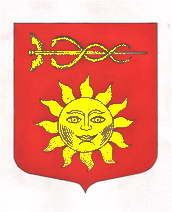 